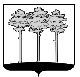 ГОРОДСКАЯ  ДУМА  ГОРОДА  ДИМИТРОВГРАДАУльяновской областиР Е Ш Е Н И Ег.Димитровград  25  июля  2019  года  	   	                                                        № 28/210   . О внесении изменений в решение Городской Думы города Димитровграда Ульяновской области третьего созыва от 18.12.2018 №9/68 «Об утверждении бюджета города Димитровграда Ульяновской области  на 2019 год и плановый период 2020 и 2021 годов»На основании пункта 2 части 1 статьи 26 Устава муниципального образования «Город Димитровград» Ульяновской области, рассмотрев обращение исполняющего обязанности Главы города Димитровграда Ульяновской области Б.С.Павленко от 24.07.2019 №01-22/3820, Городская Дума города Димитровграда Ульяновской области третьего созыва решила:1. Внести изменения в решение Городской Думы города Димитровграда Ульяновской области третьего созыва от 18.12.2018 №9/68 «Об утверждении бюджета города Димитровграда Ульяновской области на 2019 год и плановый период 2020 и 2021 годов»:1.1. Приложение 5 к решению Городской Думы города Димитровграда Ульяновской области третьего созыва от 18.12.2018 №9/68 «Об утверждении бюджета города Димитровграда Ульяновской области на 2019 год и плановый период 2020 и 2021 годов» изложить в редакции согласно приложению 1 к настоящему решению.1.2. Приложение 7 к решению Городской Думы города Димитровграда Ульяновской области третьего созыва от 18.12.2018 №9/68 «Об утверждении бюджета города Димитровграда Ульяновской области на 2019 год и плановый период 2020 и 2021 годов» изложить в редакции согласно приложению 2 к настоящему решению.1.3. Приложение 11 к решению Городской Думы города Димитровграда Ульяновской области третьего созыва от 18.12.2018 №9/68 «Об утверждении бюджета города Димитровграда Ульяновской области на 2019 год и плановый период 2020 и 2021 годов» изложить в редакции согласно приложению 3 к настоящему решению.1.4. Приложение 13 к решению Городской Думы города Димитровграда Ульяновской области третьего созыва от 18.12.2018 №9/68 «Об утверждении бюджета города Димитровграда Ульяновской области на 2019 год и плановый период 2020 и 2021 годов» изложить в редакции согласно приложению 4 к настоящему решению.2. Установить, что настоящее решение подлежит официальному опубликованию и официальному размещению на сайте Городской Думы города Димитровграда Ульяновской области (www.dumadgrad.ru) не позднее 10 дней со дня его подписания.3. Контроль исполнения настоящего решения возложить на комитет по финансово-экономической политике и городскому хозяйству (Куденко И.В.). Председатель Городской Думы			Исполняющий обязанностигорода Димитровграда					Главы города ДимитровградаУльяновской области					Ульяновской области               А.П.Ерышев				                 Л.П.ШишкинаРаспределение бюджетных ассигнований бюджета города Димитровграда Ульяновской области по разделам, подразделам, целевым статьям (муниципальным программам и непрограммным направлениям деятельности), группам (группам и подгруппам) видов расходов классификации расходов бюджетов на 2019 годРаспределение бюджетных ассигнований бюджета города Димитровграда Ульяновской области по разделам, подразделам, целевым статьям (муниципальным программам и непрограммным направлениям деятельности), группам (группам и подгруппам) видов расходов классификации расходов бюджетов на 2019 годРаспределение бюджетных ассигнований бюджета города Димитровграда Ульяновской области по разделам, подразделам, целевым статьям (муниципальным программам и непрограммным направлениям деятельности), группам (группам и подгруппам) видов расходов классификации расходов бюджетов на 2019 годРаспределение бюджетных ассигнований бюджета города Димитровграда Ульяновской области по разделам, подразделам, целевым статьям (муниципальным программам и непрограммным направлениям деятельности), группам (группам и подгруппам) видов расходов классификации расходов бюджетов на 2019 годРаспределение бюджетных ассигнований бюджета города Димитровграда Ульяновской области по разделам, подразделам, целевым статьям (муниципальным программам и непрограммным направлениям деятельности), группам (группам и подгруппам) видов расходов классификации расходов бюджетов на 2019 годтыс.руб.НаименованиеКФ   СРКЦСРКВРУточненный планОБЩЕГОСУДАРСТВЕННЫЕ ВОПРОСЫ0100179 151,92702Функционирование высшего должностного лица субъекта Российской Федерации и муниципального образования01021 425,74070Мероприятия в рамках непрограммных направлений деятельности города Димитровграда Ульяновской области010250 0 00 000001 425,74070Глава города Димитровграда Ульяновской области010250 0 00 001011 425,74070Фонд оплаты труда государственных (муниципальных) органов010250 0 00 001011211 050,00000Иные выплаты персоналу государственных (муниципальных) органов, за исключением фонда оплаты труда010250 0 00 0010112258,64070Взносы по обязательному социальному страхованию на выплаты денежного содержания и иные выплаты работникам государственных (муниципальных) органов010250 0 00 00101129317,10000Функционирование законодательных (представительных) органов государственной власти и представительных органов муниципальных образований010316 910,10965Мероприятия в рамках непрограммных направлений деятельности города Димитровграда Ульяновской области010350 0 00 0000016 910,10965Обеспечение деятельности органов местного самоуправления города Димитровграда Ульяновской области010350 0 00 001029 102,28351Фонд оплаты труда государственных (муниципальных) органов010350 0 00 001021215 659,23072Взносы по обязательному социальному страхованию на выплаты денежного содержания и иные выплаты работникам государственных (муниципальных) органов010350 0 00 001021291 709,08768Закупка товаров, работ, услуг в сфере информационно-коммуникационных технологий010350 0 00 00102242373,00068Прочая закупка товаров, работ и услуг 010350 0 00 001022441 355,22539Уплата иных платежей010350 0 00 001028535,73904Депутаты Городской Думы города Димитровграда Ульяновской области010350 0 00 001045 528,54914Фонд оплаты труда государственных (муниципальных) органов010350 0 00 00104121810,14400Иные выплаты, за исключением фонда оплаты труда государственных (муниципальных) органов, лицам, привлекаемым согласно законодательству для выполнения отдельных полномочий010350 0 00 001041234 473,74114Взносы по обязательному социальному страхованию на выплаты денежного содержания и иные выплаты работникам государственных (муниципальных) органов010350 0 00 00104129244,66400Председатель Городской Думы города Димитровграда Ульяновской области010350 0 00 001052 083,19500Фонд оплаты труда государственных (муниципальных) органов010350 0 00 001051211 680,00000Взносы по обязательному социальному страхованию на выплаты денежного содержания и иные выплаты работникам государственных (муниципальных) органов010350 0 00 00105129403,19500Погашение кредиторской задолженности010350 0 00 00369196,08200Прочая закупка товаров, работ и услуг 010350 0 00 00369244196,08200Функционирование Правительства Российской Федерации, высших исполнительных органов государственной власти субъектов Российской Федерации, местных администраций010439 666,08930Мероприятия в рамках непрограммных направлений деятельности города Димитровграда Ульяновской области010450 0 00 0000039 666,08930Обеспечение деятельности органов местного самоуправления города Димитровграда Ульяновской области010450 0 00 0010239 498,71855Фонд оплаты труда государственных (муниципальных) органов010450 0 00 0010212129 184,32823Иные выплаты персоналу государственных (муниципальных) органов, за исключением фонда оплаты труда010450 0 00 00102122125,66485Взносы по обязательному социальному страхованию на выплаты денежного содержания и иные выплаты работникам государственных (муниципальных) органов010450 0 00 001021299 901,16437Закупка товаров, работ, услуг в сфере информационно-коммуникационных технологий010450 0 00 0010224249,39000Прочая закупка товаров, работ и услуг 010450 0 00 0010224447,00000Уплата прочих налогов, сборов010450 0 00 001028522,08171Уплата иных платежей010450 0 00 00102853189,08939Дотации бюджетам, достигшим наилучших результатов по увеличению налогового потенциала010450 0 00 73120167,37075Уплата иных платежей010450 0 00 73120853167,37075Обеспечение деятельности финансовых, налоговых и таможенных органов и органов финансового (финансово-бюджетного) надзора010620 382,83764Муниципальная программа "Управление муниципальными финансами города Димитровграда Ульяновской области"010626 0 00 0000014 783,74668Подпрограмма "Обеспечение реализации муниципальной программы"010626 2 00 0000014 783,74668Основное мероприятие «Организация составления и исполнения бюджета города Димитровграда, а также осуществление иных полномочий»010626 2 01 0000014 783,74668Обеспечение деятельности органов местного самоуправления города Димитровграда Ульяновской области010626 2 01 0010214 783,74668Фонд оплаты труда государственных (муниципальных) органов010626 2 01 0010212110 834,82911Иные выплаты персоналу государственных (муниципальных) органов, за исключением фонда оплаты труда010626 2 01 00102122117,08721Взносы по обязательному социальному страхованию на выплаты денежного содержания и иные выплаты работникам государственных (муниципальных) органов010626 2 01 001021293 264,93652Закупка товаров, работ, услуг в сфере информационно-коммуникационных технологий010626 2 01 00102242266,50938Прочая закупка товаров, работ и услуг 010626 2 01 00102244300,38446Мероприятия в рамках непрограммных направлений деятельности города Димитровграда Ульяновской области010650 0 00 000005 599,09096Обеспечение деятельности органов местного самоуправления города Димитровграда Ульяновской области010650 0 00 001025 599,09096Фонд оплаты труда государственных (муниципальных) органов010650 0 00 001021213 958,47067Иные выплаты персоналу государственных (муниципальных) органов, за исключением фонда оплаты труда010650 0 00 0010212277,92400Взносы по обязательному социальному страхованию на выплаты денежного содержания и иные выплаты работникам государственных (муниципальных) органов010650 0 00 001021291 195,45814Закупка товаров, работ, услуг в сфере информационно-коммуникационных технологий010650 0 00 00102242265,15588Прочая закупка товаров, работ и услуг 010650 0 00 00102244102,08227Резервные фонды01115 000,00000Мероприятия в рамках непрограммных направлений деятельности города Димитровграда Ульяновской области011150 0 00 000005 000,00000Резервный фонд Администрации города Димитровграда Ульяновской области011150 0 00 002015 000,00000Резервные средства011150 0 00 002018705 000,00000Другие общегосударственные вопросы011395 767,14973Муниципальная программа "Управление муниципальным имуществом города Димитровграда Ульяновской области на 2019-2021 годы"011302 0 00 0000010 863,88262Основное мероприятие "Обеспечение деятельности Комитета по управлению имуществом города Димитровграда Ульяновской области"011302 0 01 000009 812,00258Обеспечение деятельности органов местного самоуправления города Димитровграда Ульяновской области011302 0 01 001029 812,00258Фонд оплаты труда государственных (муниципальных) органов011302 0 01 001021217 432,52900Иные выплаты персоналу государственных (муниципальных) органов, за исключением фонда оплаты труда011302 0 01 001021223,45000Взносы по обязательному социальному страхованию на выплаты денежного содержания и иные выплаты работникам государственных (муниципальных) органов011302 0 01 001021291 649,73100Закупка товаров, работ, услуг в сфере информационно-коммуникационных технологий011302 0 01 00102242552,77658Прочая закупка товаров, работ и услуг 011302 0 01 00102244173,51600Основное мероприятие "Организация работы по управлению развитием объектов муниципального имущества и земельных участков города Димитровграда Ульяновской области"011302 0 02 000001 051,88004Обеспечение приватизации и проведение предпродажной подготовки объектов приватизации города Димитровграда Ульяновской области011302 0 02 00301266,05603Прочая закупка товаров, работ и услуг 011302 0 02 00301244266,05603Оценка недвижимости, признание прав и регулирование отношений по муниципальной собственности города Димитровграда Ульяновской области011302 0 02 00302785,82401Прочая закупка товаров, работ и услуг 011302 0 02 00302244632,56401Уплата прочих налогов, сборов011302 0 02 00302852153,26000Муниципальная программа "Повышение эффективности управления муниципальным имуществом города Димитровграда Ульяновской области на 2016-2018 годы"011306 0 00 00000393,51931Основное мероприятие "Обеспечение деятельности Комитета по управлению имуществом города Димитровграда Ульяновской области"011306 0 01 00000390,08131Обеспечение деятельности органов местного самоуправления города Димитровграда Ульяновской области011306 0 01 00102390,08131Взносы по обязательному социальному страхованию на выплаты денежного содержания и иные выплаты работникам государственных (муниципальных) органов011306 0 01 00102129374,91545Закупка товаров, работ, услуг в сфере информационно-коммуникационных технологий011306 0 01 001022425,82991Прочая закупка товаров, работ и услуг 011306 0 01 001022449,33595Основное мероприятие "Организация работы по управлению развитием объектов муниципального имущества и земельных участков города Димитровграда Ульяновской области"011306 0 02 000003,43800Обеспечение приватизации и проведение предпродажной подготовки объектов приватизации города Димитровграда Ульяновской области011306 0 02 003013,43800Прочая закупка товаров, работ и услуг011306 0 02 003012443,43800Муниципальная программа "Противодействие коррупции в городе Димитровграде Ульяновской области на 2018-2020 годы"011315 0 00 0000050,00000Основное мероприятие "Проведение социологических исследований на территории города, в целях оценки уровня коррупции в муниципальном образовании "Город Димитровград"011315 0 04 0000046,42000Проведение социологических исследований на территории города, в целях оценки уровня коррупции в муниципальном образовании "Город Димитровград"011315 0 04 0034346,42000Прочая закупка товаров, работ и услуг011315 0 04 0034324446,42000Основное мероприятие "Повышение квалификации муниципальных служащих, в должностные обязанности которых входит участие в противодействии коррупции"011315 0 05 000001,79000Повышение квалификации муниципальных служащих, в должностные обязанности которых входит участие в противодействии коррупции011315 0 05 003441,79000Прочая закупка товаров, работ и услуг011315 0 05 003442441,79000Основное мероприятие "Обучение муниципальных служащих, впервые поступивших на муниципальную службу для замещения должностей, включенных в перечни, установленные нормативными правовыми актами Российской Федерации, по образовательным программам в области противодействия коррупции"011315 0 06 000001,79000Обучение муниципальных служащих, впервые поступивших на муниципальную службу для замещения должностей, включенных в перечни, установленные нормативными правовыми актами Российской Федерации, по образовательным программам в области противодействия коррупции011315 0 06 003451,79000Прочая закупка товаров, работ и услуг011315 0 06 003452441,79000Муниципальная программа "Управление муниципальными финансами города Димитровграда Ульяновской области"011326 0 00 000001 754,13761Подпрограмма "Обеспечение реализации муниципальной программы"011326 2 00 000001 754,13761Основное мероприятие «Организация составления и исполнения бюджета города Димитровграда, а также осуществление иных полномочий»011326 2 01 000001 754,13761Мероприятия по организации бюджетного процесса города Димитровграда Ульяновской области011326 2 01 003041 754,13761Закупка товаров, работ, услуг в сфере информационно-коммуникационных технологий011326 2 01 003042421 754,13761Муниципальная программа "Обеспечение правопорядка и безопасности жизнедеятельности на территории города Димитровграда Ульяновской области"011328 0 00 00000500,00000Основное мероприятие "Профилактика терроризма и экстремизма на территории города Димитровграда"011328 0 03 00000500,00000Обеспечение антитеррористической безопасности мест массового пребывания людей011328 0 03 00318210,00000Прочая закупка товаров, работ и услуг011328 0 03 00318244210,00000Оснащение мест проведения публичных, массовых мероприятий досмотровым оборудованием и инженерно-техническими средствами ограничения доступа011328 0 03 00339120,00000Прочая закупка товаров, работ и услуг011328 0 03 00339244120,00000Обеспечение антитеррористической безопасности административного здания Администрации города011328 0 03 00354170,00000Прочая закупка товаров, работ и услуг011328 0 03 00354244170,00000Мероприятия в рамках непрограммных направлений деятельности города Димитровграда Ульяновской области011350 0 00 0000082 205,61019Обеспечение деятельности казенных учреждений города Димитровграда Ульяновской области011350 0 00 0019926 241,13360Фонд оплаты труда учреждений011350 0 00 0019911118 262,79518Иные выплаты персоналу учреждений, за исключением фонда оплаты труда011350 0 00 001991124,23200Взносы по обязательному социальному страхованию на выплаты по оплате труда работников и иные выплаты работникам учреждений011350 0 00 001991195 513,85486Закупка товаров, работ, услуг в сфере информационно-коммуникационных технологий011350 0 00 00199242895,80226Прочая закупка товаров, работ и услуг 011350 0 00 001992441 524,98099Исполнение судебных актов Российской Федерации и мировых соглашений по возмещению причиненного вреда011350 0 00 001998310,06935Уплата прочих налогов, сборов011350 0 00 001998528,70288Уплата иных платежей011350 0 00 0019985330,69608Прочие выплаты по обязательствам города Димитровграда Ульяновской области011350 0 00 0030510 630,42139Исполнение судебных актов Российской Федерации и мировых соглашений по возмещению причиненного вреда011350 0 00 00305831546,39581Уплата иных платежей011350 0 00 0030585310 084,02558Погашение кредиторской задолженности011350 0 00 003692 576,35434Закупка товаров, работ, услуг в сфере информационно-коммуникационных технологий011350 0 00 0036924228,50212Прочая закупка товаров, работ и услуг 011350 0 00 003692442 503,71693Исполнение судебных актов Российской Федерации и мировых соглашений по возмещению причиненного вреда011350 0 00 0036983143,36829Уплата прочих налогов, сборов011350 0 00 003698520,76700Обеспечение деятельности казенных учреждений хозяйственного обслуживания города Димитровграда Ульяновской области 011350 0 00 0049940 182,30440Фонд оплаты труда учреждений011350 0 00 0049911119 004,38410Иные выплаты персоналу учреждений, за исключением фонда оплаты труда011350 0 00 004991120,90000Взносы по обязательному социальному страхованию на выплаты по оплате труда работников и иные выплаты работникам учреждений011350 0 00 004991195 739,32400Закупка товаров, работ, услуг в сфере информационно-коммуникационных технологий011350 0 00 004992421 120,94314Прочая закупка товаров, работ и услуг 011350 0 00 0049924413 981,86734Уплата прочих налогов, сборов011350 0 00 0049985264,24300Уплата иных платежей011350 0 00 00499853270,64282План общественно-значимых мероприятий011350 0 00 0061753,80000Прочая закупка товаров, работ и услуг011350 0 00 0061724453,80000Осуществление отдельных полномочий по составлению (изменению) списков кандидатов в присяжные заседатели федеральных судов общей юрисдикции в Российской Федерации011350 0 00 5120046,70000Прочая закупка товаров, работ и услуг 011350 0 00 5120024446,70000Организация и обеспечение деятельности муниципальных комиссий по делам несовершеннолетних и защите их прав в Ульяновской области011350 0 00 710101 857,50000Фонд оплаты труда государственных (муниципальных) органов011350 0 00 710101211 336,69739Иные выплаты персоналу государственных (муниципальных) органов, за исключением фонда оплаты труда011350 0 00 710101220,15167Взносы по обязательному социальному страхованию на выплаты денежного содержания и иные выплаты работникам государственных (муниципальных) органов011350 0 00 71010129403,68261Закупка товаров, работ, услуг в сфере информационно-коммуникационных технологий011350 0 00 7101024259,70000Прочая закупка товаров, работ и услуг 011350 0 00 7101024457,26833Определение перечня должностных лиц органов местного самоуправления, уполномоченных составлять протоколы об отдельных административных правонарушениях, предусмотренных Кодексом Ульяновской области об административных правонарушениях011350 0 00 7102011,52000Фонд оплаты труда государственных (муниципальных) органов011350 0 00 710201218,84793Взносы по обязательному социальному страхованию на выплаты денежного содержания и иные выплаты работникам государственных (муниципальных) органов011350 0 00 710201292,67207Проведение на территории Ульяновской области публичных мероприятий011350 0 00 710304,10000Фонд оплаты труда государственных (муниципальных) органов011350 0 00 710301212,76498Взносы по обязательному социальному страхованию на выплаты денежного содержания и иные выплаты работникам государственных (муниципальных) органов011350 0 00 710301290,83502Прочая закупка товаров, работ и услуг 011350 0 00 710302440,50000Осуществление ежемесячной денежной выплаты на обеспечение проезда детей-сирот и детей, оставшихся без попечения родителей, а также лиц из числа детей-сирот и детей, оставшихся без попечения родителей, обучающихся в муниципальных образовательных организациях, на городском, пригородном, в сельской местности на внутрирайонном транспорте (кроме такси), а также проезда один раз в год к месту жительства и обратно к месту обучения011350 0 00 710408,54478Прочая закупка товаров, работ и услуг 011350 0 00 710402448,54478Осуществление ежемесячной выплаты на содержание ребёнка в семье опекуна (попечителя) и приёмной семье, а также осуществление выплаты приёмным родителям причитающегося им вознаграждения011350 0 00 71050272,80397Закупка товаров, работ, услуг в сфере информационно-коммуникационных технологий011350 0 00 71050242196,73085Прочая закупка товаров, работ и услуг 011350 0 00 7105024475,47312Уплата прочих налогов, сборов011350 0 00 710508520,60000Хранение, комплектование, учёт и использование архивных документов, относящихся к государственной собственности Ульяновской области и находящихся на территориях муниципальных районов и городских округов Ульяновской области011350 0 00 71320171,50000Фонд оплаты труда учреждений011350 0 00 71320111131,72043Взносы по обязательному социальному страхованию на выплаты по оплате труда работников и иные выплаты работникам учреждений011350 0 00 7132011939,77957Дотации бюджетам, достигшим наилучших результатов по увеличению налогового потенциала011350 0 00 73120148,92771Уплата иных платежей011350 0 00 73120853148,92771НАЦИОНАЛЬНАЯ БЕЗОПАСНОСТЬ И ПРАВООХРАНИТЕЛЬНАЯ ДЕЯТЕЛЬНОСТЬ030013 493,49581Защита населения и территории от чрезвычайных ситуаций природного и техногенного характера, гражданская оборона030913 493,49581Муниципальная программа "Обеспечение правопорядка и безопасности жизнедеятельности на территории города Димитровграда Ульяновской области"030928 0 00 0000010,00000Основное мероприятие "Пожарная безопасность"030928 0 05 0000010,00000Издание буклетов, памяток и другой печатной продукции связанной с безопасностью жизнедеятельности030928 0 05 0034110,00000Прочая закупка товаров, работ и услуг030928 0 05 0034124410,00000Мероприятия в рамках непрограммных направлений деятельности города Димитровграда Ульяновской области030950 0 00 0000013 483,49581Прочие выплаты по обязательствам города Димитровграда Ульяновской области030950 0 00 0030535,71916Исполнение судебных актов Российской Федерации и мировых соглашений по возмещению причиненного вреда030950 0 00 0030583135,71916Погашение кредиторской задолженности030950 0 00 00369275,66471Прочая закупка товаров, работ и услуг030950 0 00 00369244275,66471Обеспечение деятельности казенных учреждений в сфере гражданской защиты города Димитровграда Ульяновской области030950 0 00 0059913 160,31784Фонд оплаты труда учреждений030950 0 00 005991118 584,85964Иные выплаты персоналу учреждений, за исключением фонда оплаты труда030950 0 00 005991121,85000Взносы по обязательному социальному страхованию на выплаты по оплате труда работников и иные выплаты работникам учреждений030950 0 00 005991192 592,62761Закупка товаров, работ, услуг в сфере информационно-коммуникационных технологий030950 0 00 00599242539,44909Прочая закупка товаров, работ и услуг 030950 0 00 005992441 367,96788Уплата прочих налогов, сборов030950 0 00 0059985237,43500Уплата иных платежей030950 0 00 0059985336,12862Дотации бюджетам, достигшим наилучших результатов по увеличению налогового потенциала030950 0 00 7312011,79410Уплата иных платежей030950 0 00 7312085311,79410НАЦИОНАЛЬНАЯ ЭКОНОМИКА0400208 980,34123Водное хозяйство0406631,57916Муниципальная программа "Охрана окружающей среды в городе Димитровграде Ульяновской области"040627 0 00 00000631,57916Основное мероприятие "Улучшение эколого-санитарного состояния муниципальных водных объектов"040627 0 02 00000631,57916Подготовка проектной документации для осуществления экологической реабилитации водных объектов, расположенных на территории Ульяновской области040627 0 02 48070500,00000Прочая закупка товаров, работ и услуг 040627 0 02 48070244500,00000Благоустройство родников в Ульяновской области, используемых населением в качестве источников питьевого водоснабжения040627 0 02 70050100,00000Прочая закупка товаров, работ и услуг 040627 0 02 70050244100,00000Софинансирование на благоустройство родников в Ульяновской области, используемых населением в качестве источников питьевого водоснабжения040627 0 02 S00505,26316Прочая закупка товаров, работ и услуг 040627 0 02 S00502445,26316Софинансирование по подготовке проектной документации для осуществления экологической реабилитации водных объектов, расположенных на территории Ульяновской области040627 0 02 S807026,31600Прочая закупка товаров, работ и услуг 040627 0 02 S807024426,31600Дорожное хозяйство (дорожные фонды)0409207 497,91502Муниципальная программа "Строительство улиц и автодорог в городе Димитровграде Ульяновской области"040908 0 00 0000066 364,06219Основное мероприятие "Реконструкция автомобильной дороги по ул.Промышленная"040908 0 04 0000052 880,01198Изготовление технического плана040908 0 04 0037399,15500Бюджетные инвестиции в объекты капитального строительства государственной (муниципальной) собственности040908 0 04 0037341499,15500Строительство и (или) реконструкция объектов инфраструктуры, необходимых для реализации новых инвестиционных проектов в монопрофильном муниципальном образовании "город Димитровград" Ульяновской области за счет средств от некоммерческой организации "Фонд развития моногородов"040908 0 04 7060252 780,85698Бюджетные инвестиции в объекты капитального строительства государственной (муниципальной) собственности040908 0 04 7060241452 780,85698Основное мероприятие "Реконструкция части территории линейного объекта - автомобильной дороги по ул.Западная в городе Димитровграде Ульяновской области"040908 0 06 0000013 484,05021Расходные обязательства, возникающие в связи с ремонтом дворовых территорий многоквартирных домов и социальных объектов, проездов к дворовым территориям многоквартирных домов и населенных объектов населенных пунктов, подготовкой проектной документации, строительством, реконструкцией, капитальным ремонтом, ремонтом и содержанием (установкой дорожных знаков и нанесением горизонтальной разметки) автомобильных дорог общего пользования местного значения, мостов и иных искусственных дорожных сооружений на них, в том числе проектированием и строительством (реконструкцией) автомобильных дорог общего пользования местного значения с твёрдым покрытием до сельских населённых пунктов, не имеющих круглогодичной связи с сетью автомобильных дорог общего пользования040908 0 06 7060413 349,20971Бюджетные инвестиции в объекты капитального строительства государственной (муниципальной) собственности040908 0 06 7060441413 349,20971Cофинансирование расходных обязательств, возникающих в связи с ремонтом дворовых территорий многоквартирных домов и социальных объектов, проездов к дворовым территориям многоквартирных домов и населенных объектов населенных пунктов, подготовкой проектной документации, строительством, реконструкцией, капитальным ремонтом, ремонтом и содержанием (установкой дорожных знаков и нанесением горизонтальной разметки) автомобильных дорог общего пользования местного значения, мостов и иных искусственных дорожных сооружений на них, в том числе проектированием и строительством (реконструкцией) автомобильных дорог общего пользования местного значения с твёрдым покрытием до сельских населённых пунктов, не имеющих круглогодичной связи с сетью автомобильных дорог общего пользования040908 0 06 S0604134,84050Бюджетные инвестиции в объекты капитального строительства государственной (муниципальной) собственности040908 0 06 S0604414134,84050Муниципальная программа "Развитие жилищно-коммунального комплекса, дорожного хозяйства и благоустройства города Димитровграда Ульяновской области на 2016-2021 годы"040912 0 00 00000140 098,17675Основное мероприятие "Организация бесперебойного функционирования жилищно-коммунального комплекса, дорожного хозяйства и благоустройства муниципального образования "Город Димитровград" Ульяновской области"040912 0 01 00000140 098,17675Содержание автомобильных дорог и инженерных сооружений на них в границах городских округов в рамках благоустройства города Димитровграда Ульяновской области040912 0 01 003627 891,08121Прочая закупка товаров, работ и услуг 040912 0 01 003622447 891,08121Расходные обязательства, возникающие в связи с ремонтом дворовых территорий многоквартирных домов и социальных объектов, проездов к дворовым территориям многоквартирных домов и населенных объектов населенных пунктов, подготовкой проектной документации, строительством, реконструкцией, капитальным ремонтом, ремонтом и содержанием (установкой дорожных знаков и нанесением горизонтальной разметки) автомобильных дорог общего пользования местного значения, мостов и иных искусственных дорожных сооружений на них, в том числе проектированием и строительством (реконструкцией) автомобильных дорог общего пользования местного значения с твёрдым покрытием до сельских населённых пунктов, не имеющих круглогодичной связи с сетью автомобильных дорог общего пользования040912 0 01 70604121 049,44004Прочая закупка товаров, работ и услуг 040912 0 01 70604244121 049,44004Софинансирование реализации проектов развития поселений и городских округов Ульяновской области, подготовленных на основе местных инициатив граждан040912 0 01 S042011,99605Прочая закупка товаров, работ и услуг 040912 0 01 S042024411,99605Cофинансирование расходных обязательств, возникающих в связи с ремонтом дворовых территорий многоквартирных домов и социальных объектов, проездов к дворовым территориям многоквартирных домов и населенных объектов населенных пунктов, подготовкой проектной документации, строительством, реконструкцией, капитальным ремонтом, ремонтом и содержанием (установкой дорожных знаков и нанесением горизонтальной разметки) автомобильных дорог общего пользования местного значения, мостов и иных искусственных дорожных сооружений на них, в том числе проектированием и строительством (реконструкцией) автомобильных дорог общего пользования местного значения с твёрдым покрытием до сельских населённых пунктов, не имеющих круглогодичной связи с сетью автомобильных дорог общего пользования040912 0 01 S060411 145,65945Прочая закупка товаров, работ и услуг 040912 0 01 S060424411 145,65945Мероприятия в рамках непрограммных направлений деятельности города Димитровграда Ульяновской области040950 0 00 000001 035,67608Прочие выплаты по обязательствам города Димитровграда Ульяновской области040950 0 00 0030544,49195Исполнение судебных актов Российской Федерации и мировых соглашений по возмещению причиненного вреда040950 0 00 0030583144,49195Погашение кредиторской задолженности040950 0 00 00369991,18413Прочая закупка товаров, работ и услуг040950 0 00 00369244971,97623Исполнение судебных актов Российской Федерации и мировых соглашений по возмещению причиненного вреда040950 0 00 0036983119,20790Другие вопросы в области национальной экономики0412850,84705Муниципальная программа "Развитие малого и среднего предпринимательства в городе Димитровграде Ульяновской области"041201 0 00 0000080,00000Основное мероприятие "Стимулирование развития субъектов малого и среднего предпринимательства"041201 0 01 0000080,00000Предоставление субсидий (части затрат) субъектам малого и среднего предпринимательства, связанных с участием в выставочно-ярмарочных мероприятиях041201 0 01 0038580,00000Субсидии (гранты в форме субсидий) на финансовое обеспечение затрат в связи с производством (реализацией товаров), выполнением работ, оказанием услуг, подлежащие казначейскому сопровождению041201 0 01 0038581280,00000Муниципальная программа "Управление муниципальным имуществом города Димитровграда Ульяновской области на 2019-2021 годы"041202 0 00 00000762,51743Основное мероприятие "Организация работы по управлению развитием объектов муниципального имущества и земельных участков города Димитровграда Ульяновской области"041202 0 02 00000762,51743Мероприятия по землеустройству и землепользованию города Димитровграда Ульяновской области041202 0 02 00303762,51743Закупка товаров, работ, услуг в сфере информационно-коммуникационных технологий041202 0 02 00303242123,85743Прочая закупка товаров, работ и услуг 041202 0 02 00303244638,66000Муниципальная программа "Повышение эффективности управления муниципальным имуществом города Димитровграда Ульяновской области на 2016-2018 годы"041206 0 00 000008,32962Основное мероприятие "Организация работы по управлению развитием объектов муниципального имущества и земельных участков города Димитровграда Ульяновской области"041206 0 02 000008,32962Мероприятия по землеустройству и землепользованию города Димитровграда Ульяновской области041206 0 02 003038,32962Закупка товаров, работ, услуг в сфере информационно-коммуникационных технологий041206 0 02 003032428,32962ЖИЛИЩНО-КОММУНАЛЬНОЕ ХОЗЯЙСТВО0500265 107,00043Жилищное хозяйство05014 991,49402Муниципальная программа "Управление муниципальным имуществом города Димитровграда Ульяновской области на 2019-2021 годы"050102 0 00 000001 495,93350Основное мероприятие "Мероприятия, направленные на подготовку земельных участков (снос аварийных домов и вывоз строительного мусора), планируемых к реализации, на которых расположены расселенные аварийные дома"050102 0 03 000001 495,93350Мероприятия, направленные на подготовку земельных участков (снос аварийных домов и вывоз строительного мусора), планируемых к реализации, на которых расположены расселенные аварийные дома050102 0 03 003121 495,93350Прочая закупка товаров, работ и услуг050102 0 03 003122441 495,93350Муниципальная программа "Переселение граждан, проживающих на территории города Димитровграда Ульяновской области, из многоквартирных домов, признанных аварийными после 1 января 2012 года"050111 0 00 00000468,20594Основное мероприятие "Приобретение жилых помещений"050111 0 01 00000256,37040Софинансирование мероприятий по переселению граждан из аварийного жилищного фонда, в том числе переселению граждан из аварийного жилищного фонда с учетом необходимости развития малоэтажного жилищного строительства050111 0 01 S9602256,37040Бюджетные инвестиции на приобретение объектов недвижимого имущества в государственную (муниципальную) собственность050111 0 01 S9602412256,37040Основное мероприятие "Снос аварийного жилищного фонда"050111 0 02 00000211,83554Снос аварийного жилищного фонда после расселения граждан050111 0 02 00314211,83554Прочая закупка товаров, работ и услуг050111 0 02 00314244211,83554Муниципальная программа "Развитие жилищно-коммунального комплекса, дорожного хозяйства и благоустройства города Димитровграда Ульяновской области на 2016-2021 годы"050112 0 00 000002 464,17494Основное мероприятие "Организация бесперебойного функционирования жилищно-коммунального комплекса, дорожного хозяйства и благоустройства муниципального образования "Город Димитровград" Ульяновской области"050112 0 01 000002 464,17494Мероприятия в области жилищного хозяйства города Димитровграда Ульяновской области050112 0 01 003662 464,17494Закупка товаров, работ, услуг в целях капитального ремонта государственного (муниципального) имущества050112 0 01 003662432 464,17494Мероприятия в рамках непрограммных направлений деятельности города Димитровграда Ульяновской области050150 0 00 00000563,17964Уплата взносов на капитальный ремонт общего имущества многоквартирного дома050150 0 00 00360532,17964Прочая закупка товаров, работ и услуг050150 0 00 00360244532,17964Погашение кредиторской задолженности050150 0 00 0036931,00000Прочая закупка товаров, работ и услуг050150 0 00 0036924431,00000Коммунальное хозяйство05021 683,20193Муниципальная программа "Развитие инженерной инфраструктуры города Димитровграда Ульяновской области"050209 0 00 00000374,36920Основное мероприятие "Строительство водовода от насосной станции 208А до микрорайона №9 Западного района"050209 0 02 00000374,36920Строительство водовода от насосной станции 208А до микрорайона №9 Западного района050209 0 02 00383374,36920Бюджетные инвестиции в объекты капитального строительства государственной (муниципальной) собственности050209 0 02 00383414374,36920Мероприятия в рамках непрограммных направлений деятельности города Димитровграда Ульяновской области050250 0 00 000001 308,83273Прочие выплаты по обязательствам города Димитровграда Ульяновской области050250 0 00 00305532,37632Исполнение судебных актов Российской Федерации и мировых соглашений по возмещению причиненного вреда050250 0 00 00305831532,37632Погашение кредиторской задолженности050250 0 00 00369776,45641Прочая закупка товаров, работ и услуг050250 0 00 00369244750,61141Бюджетные инвестиции в объекты капитального строительства государственной (муниципальной) собственности050250 0 00 0036941425,84500Благоустройство0503159 723,77950Муниципальная программа "Развитие инженерной инфраструктуры города Димитровграда Ульяновской области"050309 0 00 000004 569,89000Основное мероприятие "Строительство системы водопонижения в юго-восточной части Первомайского района города"050309 0 08 000003 789,89000Инженерные изыскания, проектные работы, прохождение государственной экспертизы050309 0 08 003753 789,89000Бюджетные инвестиции в объекты капитального строительства государственной (муниципальной) собственности050309 0 08 003754143 789,89000Основное мероприятие "Строительство сети наружного освещения на участке ул.Куйбышева от дома №342 по ул.Куйбышева до дома №73 по ул.Шишкина"050309 0 09 00000780,00000Инженерные изыскания, проектные работы, прохождение государственной экспертизы050309 0 09 00375780,00000Бюджетные инвестиции в объекты капитального строительства государственной (муниципальной) собственности050309 0 09 00375414780,00000Муниципальная программа "Развитие жилищно-коммунального комплекса, дорожного хозяйства и благоустройства города Димитровграда Ульяновской области на 2016-2021 годы"050312 0 00 0000040 237,60775Основное мероприятие "Организация бесперебойного функционирования жилищно-коммунального комплекса, дорожного хозяйства и благоустройства муниципального образования "Город Димитровград" Ульяновской области"050312 0 01 0000040 237,60775Уличное освещение города Димитровграда Ульяновской области050312 0 01 0036134 924,36050Закупка товаров, работ, услуг в сфере информационно-коммуникационных технологий050312 0 01 00361242193,65917Прочая закупка товаров, работ и услуг 050312 0 01 0036124434 730,70133Озеленение города Димитровграда Ульяновской области050312 0 01 003631 139,13763Прочая закупка товаров, работ и услуг 050312 0 01 003632441 139,13763Организация и содержание мест захоронения города Димитровграда Ульяновской области050312 0 01 0036442,28695Прочая закупка товаров, работ и услуг 050312 0 01 0036424442,28695Прочие мероприятия по благоустройству города Димитровграда Ульяновской области050312 0 01 003652 518,00267Прочая закупка товаров, работ и услуг 050312 0 01 003652442 518,00267Организация отлова и содержание безнадзорных домашних животных050312 0 01 711001 613,82000Прочая закупка товаров, работ и услуг 050312 0 01 711002441 613,82000Муниципальная программа "Создание комфортной среды и улучшение архитектурного облика города Димитровграда Ульяновской области на 2018-2022 годы"050325 0 00 0000094 802,36491Основное мероприятие "Благоустройство территорий ТОС"050325 0 03 000001 382,98996Реализация муниципальных программ по развитию территориальных общественных самоуправлений, расположенных в границах поселений и городских округов Ульяновской области, в части мероприятий по благоустройству050325 0 03 715001 382,98996Субсидии (гранты в форме субсидий) на финансовое обеспечение затрат в связи с производством (реализацией товаров), выполнением работ, оказанием услуг, подлежащие казначейскому сопровождению050325 0 03 715008121 382,98996Основное мероприятие "Реализация регионального проекта "Формирование комфортной городской среды", направленного на достижение соответствующих результатов реализации федерального проекта "Формирование комфортной городской среды"050325 0 F2 0000093 419,37495Электроснабжение на объекте "Парк Духовности"050325 0 F2 0038227,96768Прочая закупка товаров, работ и услуг050325 0 F2 0038224427,96768Безвозмездные перечисления от заинтересованных лиц050325 0 F2 009001 101,45400Субсидии на возмещение недополученных доходов и (или) возмещение фактически понесенных затрат в связи с производством (реализацией) товаров, выполнением работ, оказанием услуг050325 0 F2 009008111 101,45400Авторский надзор, изготовление документации для ввода объектов в эксплуатацию050325 0 F2 0090186,79823Прочая закупка товаров, работ и услуг050325 0 F2 0090124486,79823Организация благоустройства дворовых территорий многоквартирных домов, территорий общего пользования (площадей, бульваров, улиц, набережных и парков)050325 0 F2 5555092 203,15504Прочая закупка товаров, работ и услуг050325 0 F2 5555024446 101,57752Субсидии на возмещение недополученных доходов и (или) возмещение фактически понесенных затрат в связи с производством (реализацией) товаров, выполнением работ, оказанием услуг050325 0 F2 5555081146 101,57752Мероприятия в рамках непрограммных направлений деятельности города Димитровграда Ульяновской области050350 0 00 0000020 113,91684Прочие выплаты по обязательствам города Димитровграда Ульяновской области050350 0 00 003057 506,24810Исполнение судебных актов Российской Федерации и мировых соглашений по возмещению причиненного вреда050350 0 00 003058317 506,24810Погашение кредиторской задолженности050350 0 00 0036910 807,66874Прочая закупка товаров, работ и услуг050350 0 00 0036924410 766,34653Исполнение судебных актов Российской Федерации и мировых соглашений по возмещению причиненного вреда050350 0 00 0036983141,32221Реализация проекта "Народный бюджет"050350 0 00 009021 800,00000Прочая закупка товаров, работ и услуг050350 0 00 009022441 800,00000Другие вопросы в области жилищно-коммунального хозяйства050598 708,52498Муниципальная программа "Развитие инженерной инфраструктуры города Димитровграда Ульяновской области"050509 0 00 000001 353,59617Основное мероприятие "Строительство нового кладбища в городе Димитровграде Ульяновской области"050509 0 07 000001 353,59617Строительство нового кладбища в городе Димитровграде Ульяновской области050509 0 07 003841 353,59617Бюджетные инвестиции в объекты капитального строительства государственной (муниципальной) собственности050509 0 07 003844141 353,59617Муниципальная программа "Развитие жилищно-коммунального комплекса, дорожного хозяйства и благоустройства города Димитровграда Ульяновской области на 2016-2021 годы"050512 0 00 0000096 009,26463Основное мероприятие "Организация бесперебойного функционирования жилищно-коммунального комплекса, дорожного хозяйства и благоустройства муниципального образования "Город Димитровград" Ульяновской области"050512 0 01 0000080 749,39285Обеспечение деятельности казенных учреждений города Димитровграда Ульяновской области050512 0 01 0019978 493,00666Фонд оплаты труда учреждений050512 0 01 0019911139 873,97199Иные выплаты персоналу учреждений, за исключением фонда оплаты труда050512 0 01 001991121,00000Взносы по обязательному социальному страхованию на выплаты по оплате труда работников и иные выплаты работникам учреждений050512 0 01 0019911912 272,50879Закупка товаров, работ, услуг в сфере информационно-коммуникационных технологий050512 0 01 00199242370,08722Прочая закупка товаров, работ и услуг 050512 0 01 0019924425 592,16201Уплата прочих налогов, сборов050512 0 01 00199852336,84918Уплата иных платежей050512 0 01 0019985346,42747Дотации бюджетам обеспечившим увеличение объема налоговых доходов областного бюджета Ульяновской области от уплаты налога, взимаемого в связи с применением упрощенной системы налогообложения050512 0 01 731402 256,38619Взносы по обязательному социальному страхованию на выплаты по оплате труда работников и иные выплаты работникам учреждений050512 0 01 731401192 256,38619Основное мероприятие "Обеспечение реализации мероприятий муниципальной программы"050512 0 02 0000011 683,82378Обеспечение деятельности органов местного самоуправления города Димитровграда Ульяновской области050512 0 02 0010211 683,82378Фонд оплаты труда государственных (муниципальных) органов050512 0 02 001021218 016,41400Иные выплаты персоналу государственных (муниципальных) органов, за исключением фонда оплаты труда050512 0 02 001021229,54000Взносы по обязательному социальному страхованию на выплаты денежного содержания и иные выплаты работникам государственных (муниципальных) органов050512 0 02 001021293 113,67845Закупка товаров, работ, услуг в сфере информационно-коммуникационных технологий050512 0 02 00102242431,06580Прочая закупка товаров, работ и услуг 050512 0 02 00102244105,29200Уплата иных платежей050512 0 02 001028537,83353Основное мероприятие "Приобретение специализированной техники и оборудования, с использованием средств финансовой аренды (лизинга)"050512 0 03 000003 576,04800Приобретение техники и оборудования в лизинг050512 0 03 003163 576,04800Прочая закупка товаров, работ и услуг 050512 0 03 003162443 576,04800Мероприятия в рамках непрограммных направлений деятельности города Димитровграда Ульяновской области050550 0 00 000001 345,66418Субсидии на обеспечение деятельности некоммерческим организациям города Димитровграда Ульяновской области050550 0 00 00203118,81691Субсидии на возмещение недополученных доходов и (или) возмещение фактически понесенных затрат050550 0 00 0020363115,17507Субсидии (гранты в форме субсидий), подлежащие казначейскому сопровождению050550 0 00 00203632103,64184Прочие выплаты по обязательствам города Димитровграда Ульяновской области050550 0 00 00305501,13769Исполнение судебных актов Российской Федерации и мировых соглашений по возмещению причиненного вреда050550 0 00 00305831173,05569Уплата иных платежей050550 0 00 00305853328,08200Погашение кредиторской задолженности050550 0 00 00369485,13834Закупка товаров, работ, услуг в сфере информационно-коммуникационных технологий050550 0 00 0036924218,51921Прочая закупка товаров, работ и услуг 050550 0 00 00369244349,82752Исполнение судебных актов Российской Федерации и мировых соглашений по возмещению причиненного вреда050550 0 00 00369831116,79161Установление нормативов потребления населением твёрдого топлива050550 0 00 7111015,00000Фонд оплаты труда государственных (муниципальных) органов050550 0 00 711101219,21659Взносы по обязательному социальному страхованию на выплаты денежного содержания и иные выплаты работникам государственных (муниципальных) органов050550 0 00 711101292,78341Прочая закупка товаров, работ и услуг 050550 0 00 711102443,00000Дотации бюджетам, достигшим наилучших результатов по увеличению налогового потенциала050550 0 00 731205,64581Уплата иных платежей050550 0 00 731208535,64581Дотации бюджетам обеспечившим увеличение объема налоговых доходов областного бюджета Ульяновской области от уплаты налога, взимаемого в связи с применением упрощенной системы налогообложения050550 0 00 73140219,92543Уплата иных платежей050550 0 00 73140853219,92543ОХРАНА ОКРУЖАЮЩЕЙ СРЕДЫ06002 379,38115Охрана объектов растительного и животного мира и среды их обитания06032 379,38115Муниципальная программа "Охрана окружающей среды в городе Димитровграде Ульяновской области"060327 0 00 00000190,57696Основное мероприятие "Повышение экологической безопасности территории города от негативного воздействия вод"060327 0 03 0000094,37351Обязательное страхование гражданской ответственности владельца опасного объекта за причинение вреда в результате аварии на опасном объекте060327 0 03 0035255,68000Прочая закупка товаров, работ и услуг060327 0 03 0035224455,68000Выполнение работ по монтажу ограждения на гидротехническом сооружении по ул.Лермонтова г.Димитровграда060327 0 03 0038638,69351Прочая закупка товаров, работ и услуг060327 0 03 0038624438,69351Основное мероприятие "Обеспечение сохранности природного комплекса особо охраняемых природных территорий местного значения"060327 0 04 0000096,20345Проведение мероприятий по акарицидной обработке ООПТ города060327 0 04 0034641,67441Прочая закупка товаров, работ и услуг060327 0 04 0034624441,67441Проведение мероприятий по замене существующих аншлагов и установке информационных щитов в ООПТ060327 0 04 0034854,52904Прочая закупка товаров, работ и услуг060327 0 04 0034824454,52904Мероприятия в рамках непрограммных направлений деятельности города Димитровграда Ульяновской области060350 0 00 000002 188,80419Погашение кредиторской задолженности060350 0 00 00369313,76690Прочая закупка товаров, работ и услуг060350 0 00 00369244313,76690Обеспечение деятельности казенных природоохранных учреждений города Димитровграда Ульяновской области060350 0 00 006991 875,03729Фонд оплаты труда учреждений060350 0 00 006991111 298,98690Иные выплаты персоналу учреждений, за исключением фонда оплаты труда060350 0 00 006991120,60000Взносы по обязательному социальному страхованию на выплаты по оплате труда работников и иные выплаты работникам учреждений060350 0 00 00699119392,29404Закупка товаров, работ, услуг в сфере информационно-коммуникационных технологий060350 0 00 0069924243,20000Прочая закупка товаров, работ и услуг 060350 0 00 00699244139,66454Уплата иных платежей060350 0 00 006998530,29181ОБРАЗОВАНИЕ07001 155 588,57482Дошкольное образование0701519 431,46276Муниципальная программа "Строительство, реконструкция и капитальный ремонт объектов социальной сферы на территории города Димитровграда Ульяновской области"070110 0 00 000002 400,00000Подпрограмма "Строительство объектов социальной сферы"070110 1 00 000002 400,00000Основное мероприятие «Подготовительные работы для строительства детского сада в Первомайском районе по пр.Автостроителей, 31А»070110 1 09 000002 400,00000Инженерные изыскания, проектные работы, прохождение государственной экспертизы070110 1 09 003752 400,00000Бюджетные инвестиции в объекты капитального строительства государственной (муниципальной) собственности070110 1 09 003754142 400,00000Муниципальная программа "Обеспечение доступного и качественного образования в городе Димитровграде Ульяновской области"070123 0 00 00000516 359,24815Подпрограмма "Обеспечение доступности качественных услуг дошкольного, общего и дополнительного образования"070123 1 00 00000493 168,84986Основное мероприятие "Предоставление общедоступного и бесплатного дошкольного образования на территории города в муниципальных образовательных учреждениях, в отношении которых Управление образования Администрации города Димитровграда Ульяновской области выполняет функции и полномочия учредителя"070123 1 01 00000493 168,84986Субсидии на финансовое обеспечение муниципального задания на оказание муниципальных услуг (выполнение работ) муниципальным бюджетным учреждениям города Димитровграда Ульяновской области070123 1 01 00098145 347,32064Субсидии бюджетным учреждениям на финансовое обеспечение государственного (муниципального) задания на оказание государственных (муниципальных) услуг (выполнение работ)070123 1 01 00098611145 347,32064Погашение кредиторской задолженности070123 1 01 003692 052,50141Субсидии бюджетным учреждениям на иные цели070123 1 01 003696122 052,50141Содержание муниципальных бюджетных дошкольных образовательных учреждений070123 1 01 006201 029,48319Субсидии бюджетным учреждениям на иные цели070123 1 01 006206121 029,48319Выплата заработной платы работникам муниципальных учреждений (за исключением органов местного самоуправления) муниципальных районов (городских округов) Ульяновской области и уплата страховых взносов в государственные внебюджетные фонды, оплата коммунальных услуг и твёрдого топлива (уголь, дрова) указанными муниципальными учреждениями (за исключением органов местного самоуправления) (включая погашение кредиторской задолженности)070123 1 01 70440495,57713Субсидии бюджетным учреждениям на финансовое обеспечение государственного (муниципального) задания на оказание государственных (муниципальных) услуг (выполнение работ)070123 1 01 70440611454,95941Субсидии бюджетным учреждениям на иные цели070123 1 01 7044061240,61772Обеспечение государственных гарантий реализации прав на получение общедоступного и бесплатного дошкольного образования в муниципальных дошкольных образовательных организациях070123 1 01 71190340 384,00000Субсидии бюджетным учреждениям на финансовое обеспечение государственного (муниципального) задания на оказание государственных (муниципальных) услуг (выполнение работ)070123 1 01 71190611340 384,00000Организация и обеспечение получения педагогическими работниками муниципальных образовательных организаций не реже чем один раз в три года дополнительного профессионального образования по профилю педагогической деятельности за счет бюджетных ассигнований областного бюджета Ульяновской области070123 1 01 71200958,17800Субсидии бюджетным учреждениям на иные цели070123 1 01 71200612958,17800Дотации бюджетам обеспечившим увеличение объема налоговых доходов областного бюджета Ульяновской области от уплаты налога, взимаемого в связи с применением упрощенной системы налогообложения070123 1 01 731402 901,78949Субсидии бюджетным учреждениям на иные цели070123 1 01 731406122 901,78949Подпрограмма "Укрепление материально-технической базы образовательных организаций"070123 3 00 0000023 190,39829Основное мероприятие "Замена и установка оконных блоков в муниципальных дошкольных образовательных организациях"070123 3 01 0000021 491,25000Развитие системы дошкольного образования070123 3 01 7093015 000,00000Субсидии бюджетным учреждениям на иные цели070123 3 01 7093061215 000,00000Софинансирование развития системы дошкольного образования070123 3 01 S09306 491,25000Субсидии бюджетным учреждениям на иные цели070123 3 01 S09306126 491,25000Основное мероприятие "Ремонт кровель в муниципальных дошкольных образовательных организациях"070123 3 02 00000519,38162Ремонт кровли070123 3 02 00671519,38162Субсидии бюджетным учреждениям на иные цели070123 3 02 00671612519,38162Основное мероприятие "Проведение ремонтных работ в дошкольных образовательных организациях (текущий ремонт наружных эвакуационных лестниц)"070123 3 07 000001 179,76667Проведение ремонтных работ070123 3 07 003171 179,76667Субсидии бюджетным учреждениям на иные цели070123 3 07 003176121 179,76667Мероприятия в рамках непрограммных направлений деятельности города Димитровграда Ульяновской области070150 0 00 00000672,21461Прочие выплаты по обязательствам города Димитровграда Ульяновской области070150 0 00 00305216,90584Субсидии бюджетным учреждениям на иные цели070150 0 00 00305612216,90584Погашение кредиторской задолженности070150 0 00 00369421,32370Субсидии бюджетным учреждениям на иные цели070150 0 00 00369612421,32370Дотации бюджетам, достигшим наилучших результатов по увеличению налогового потенциала070150 0 00 7312033,98507Субсидии бюджетным учреждениям на иные цели070150 0 00 7312061233,98507Общее образование0702469 259,99170Муниципальная программа "Строительство, реконструкция и капитальный ремонт объектов социальной сферы на территории города Димитровграда Ульяновской области"070210 0 00 0000020 076,73401Подпрограмма "Строительство объектов социальной сферы"070210 1 00 00000400,00000Основное мероприятие "Строительство здания общеобразовательной школы не менее чем на 1101 место по адресу: Ульяновская область, г. Димитровград, пр. Автостроителей 31 "Б""070210 1 12 00000400,00000Передача исключительного права на использование проектной документации070210 1 12 00379400,00000Бюджетные инвестиции в объекты капитального строительства государственной (муниципальной) собственности070210 1 12 00379414400,00000Подпрограмма «Капитальный ремонт объектов социальной сферы»070210 3 00 0000019 676,73401Основное мероприятие "Капитальный ремонт строительных конструкций здания и сетей инженерно-технического обеспечения с переоборудованием части помещений первого этажа для детей дошкольного образования МБОУ СШ №10"070210 3 05 0000019 676,73401Проведение технического обследования здания070210 3 05 00377286,61300Закупка товаров, работ, услуг в целях капитального ремонта государственного (муниципального) имущества070210 3 05 00377243286,61300Проведение технического обследования крыши здания070210 3 05 0037899,70000Закупка товаров, работ, услуг в целях капитального ремонта государственного (муниципального) имущества070210 3 05 0037824399,70000Внесение изменений в проектную документацию070210 3 05 00380298,00000Закупка товаров, работ, услуг в целях капитального ремонта государственного (муниципального) имущества070210 3 05 00380243298,00000Ремонт, ликвидация аварийной ситуации в зданиях муниципальных общеобразовательных организаций, приобретение оборудования для указанных организаций070210 3 05 7092018 042,80000Закупка товаров, работ, услуг в целях капитального ремонта государственного (муниципального) имущества070210 3 05 7092024318 042,80000Софинансирование ремонта, ликвидации аварийной ситуации в зданиях муниципальных общеобразовательных организаций, приобретение оборудования для указанных организаций070210 3 05 S0920949,62101Закупка товаров, работ, услуг в целях капитального ремонта государственного (муниципального) имущества070210 3 05 S0920243949,62101Муниципальная программа "Обеспечение доступного и качественного образования в городе Димитровграде Ульяновской области"070223 0 00 00000446 653,36166Подпрограмма "Обеспечение доступности качественных услуг дошкольного, общего и дополнительного образования"070223 1 00 00000442 692,20995Основное мероприятие "Предоставление общедоступного и бесплатного начального общего, основного общего, среднего (полного) общего образования по основным общеобразовательным программам, в муниципальных образовательных учреждениях, в отношении которых Управление образования Администрации города Димитровграда Ульяновской области выполняет функции и полномочия учредителя"070223 1 02 00000442 692,20995Субсидии на финансовое обеспечение муниципального задания на оказание муниципальных услуг (выполнение работ) муниципальным бюджетным учреждениям города Димитровграда Ульяновской области070223 1 02 0009854 896,17674Субсидии бюджетным учреждениям на финансовое обеспечение государственного (муниципального) задания на оказание государственных (муниципальных) услуг (выполнение работ)070223 1 02 0009861154 896,17674Погашение кредиторской задолженности070223 1 02 00369116,11087Субсидии бюджетным учреждениям на иные цели070223 1 02 00369612116,11087Функционирование социокультурного центра070223 1 02 006021 093,99804Субсидии бюджетным учреждениям на иные цели070223 1 02 006026121 093,99804Временное трудоустройство несовершеннолетних граждан в возрасте от 14 до 18 лет в свободное от учебы время070223 1 02 00603280,00000Субсидии бюджетным учреждениям на иные цели070223 1 02 00603612280,00000Содержание муниципальных бюджетных образовательных учреждений070223 1 02 006212 591,07586Субсидии бюджетным учреждениям на иные цели070223 1 02 006216122 591,07586Выплата заработной платы работникам муниципальных учреждений (за исключением органов местного самоуправления) муниципальных районов (городских округов) Ульяновской области и уплата страховых взносов в государственные внебюджетные фонды, оплата коммунальных услуг и твёрдого топлива (уголь, дрова) указанными муниципальными учреждениями (за исключением органов местного самоуправления) (включая погашение кредиторской задолженности)070223 1 02 70440334,67136Субсидии бюджетным учреждениям на финансовое обеспечение государственного (муниципального) задания на оказание государственных (муниципальных) услуг (выполнение работ)070223 1 02 70440611326,21892Субсидии бюджетным учреждениям на иные цели070223 1 02 704406128,45244Обеспечение государственных гарантий реализации прав на получение общедоступного и бесплатного дошкольного, начального общего, основного общего, среднего общего образования, а также обеспечение дополнительного образования в муниципальных общеобразовательных организациях070223 1 02 71140368 753,40000Субсидии бюджетным учреждениям на финансовое обеспечение государственного (муниципального) задания на оказание государственных (муниципальных) услуг (выполнение работ)070223 1 02 71140611368 753,40000Предоставление бесплатно специальных учебников и учебных пособий, иной учебной литературы, а также услуг сурдопереводчиков и тифлосурдопереводчиков при получении обучающимися с ограниченными возможностями здоровья образования в муниципальных образовательных организациях070223 1 02 711501 879,30348Субсидии бюджетным учреждениям на иные цели070223 1 02 711506121 879,30348Осуществление ежемесячной доплаты за наличие учёной степени кандидата наук или доктора наук педагогическим работникам муниципальных общеобразовательных организаций, имеющим учёную степень и замещающим (занимающим) в указанных общеобразовательных организациях штатные должности, предусмотренные квалификационными справочниками или профессиональными стандартами070223 1 02 71160361,20000Субсидии бюджетным учреждениям на иные цели070223 1 02 71160612361,20000Осуществление обучающимся 10-х (11-х) и 11-х (12-х) классов муниципальных общеобразовательных организаций ежемесячных денежных выплат070223 1 02 71170767,96020Субсидии бюджетным учреждениям на иные цели070223 1 02 71170612767,96020Организация и обеспечение оздоровления детей и обеспечение отдыха детей, обучающихся в общеобразовательных организациях, в том числе детей-сирот и детей, оставшихся без попечения родителей, детей, находящихся в трудной жизненной ситуации, и детей из многодетных семей в лагерях, организованных образовательными организациями, осуществляющими организацию отдыха и оздоровления обучающихся в каникулярное время (с дневным пребыванием), детских лагерях труда и отдыха070223 1 02 7118010 367,12700Субсидии бюджетным учреждениям на иные цели070223 1 02 7118061210 367,12700Организация и обеспечение получения педагогическими работниками муниципальных образовательных организаций не реже чем один раз в три года дополнительного профессионального образования по профилю педагогической деятельности за счет бюджетных ассигнований областного бюджета Ульяновской области070223 1 02 712001 251,18640Субсидии бюджетным учреждениям на иные цели070223 1 02 712006121 251,18640Подпрограмма "Укрепление материально-технической базы образовательных организаций"070223 3 00 000003 961,15171Основное мероприятие "Ремонт кровель в муниципальных общеобразовательных организациях"070223 3 03 000002 671,28672Ремонт кровли070223 3 03 006712 671,28672Субсидии бюджетным учреждениям на иные цели070223 3 03 006716122 671,28672Основное мероприятие "Проведение ремонтных работ в общеобразовательных организациях"070223 3 08 000001 289,86499Проведение ремонтных работ070223 3 08 003171 289,86499Субсидии бюджетным учреждениям на иные цели070223 3 08 003176121 289,86499Мероприятия в рамках непрограммных направлений деятельности города Димитровграда Ульяновской области070250 0 00 000002 529,89603Прочие выплаты по обязательствам города Димитровграда Ульяновской области070250 0 00 00305237,55882Субсидии бюджетным учреждениям на иные цели070250 0 00 00305612237,55882Погашение кредиторской задолженности070250 0 00 00369481,74493Субсидии бюджетным учреждениям на иные цели070250 0 00 00369612481,74493Реализация проекта "Народный бюджет"070250 0 00 009021 100,00000Субсидии бюджетным учреждениям на иные цели070250 0 00 009026121 100,00000Осуществление администрациями государственного полномочия, по выплате родителям или иным законным представителям обучающихся, получающих начальное общее, основное общее или среднее общее образование в форме семейного образования на территории Ульяновской области, компенсации, затрат в связи с обеспечением получения такого образования070250 0 00 71330695,20000Пособия, компенсации и иные социальные выплаты гражданам, кроме публичных нормативных обязательств070250 0 00 71330321695,20000Дотации бюджетам, достигшим наилучших результатов по увеличению налогового потенциала070250 0 00 7312015,39228Субсидии бюджетным учреждениям на иные цели070250 0 00 7312061215,39228Дополнительное образование детей0703146 815,87779Муниципальная программа "Развитие культуры города Димитровграда Ульяновской области"070319 0 00 0000063 911,37212Подпрограмма "Развитие системы дополнительного образования сферы культуры в городе Димитровграде Ульяновской области"070319 2 00 0000063 911,37212Основное мероприятие "Предоставление субсидий из бюджета города на финансовое обеспечение выполнения муниципального задания, на оказание муниципальных услуг"070319 2 01 0000062 310,58173Субсидии на финансовое обеспечение муниципального задания на оказание муниципальных услуг (выполнение работ) муниципальным бюджетным учреждениям города Димитровграда Ульяновской области070319 2 01 0009830 769,23513Субсидии бюджетным учреждениям на финансовое обеспечение государственного (муниципального) задания на оказание государственных (муниципальных) услуг (выполнение работ)070319 2 01 0009861130 769,23513Дотации бюджетам на поддержку мер по обеспечению сбалансированности местных бюджетов070319 2 01 7306031 541,34660Субсидии бюджетным учреждениям на финансовое обеспечение государственного (муниципального) задания на оказание государственных (муниципальных) услуг (выполнение работ)070319 2 01 7306061131 541,34660Основное мероприятие "Предоставление субсидий на иные цели"070319 2 02 000001 600,79039Погашение кредиторской задолженности070319 2 02 003691 600,17300Субсидии бюджетным учреждениям на иные цели070319 2 02 003696121 600,17300Дотации бюджетам, достигшим наилучших результатов по увеличению налогового потенциала070319 2 02 731200,61739Субсидии бюджетным учреждениям на иные цели070319 2 02 731206120,61739Муниципальная программа "Обеспечение доступного и качественного образования в городе Димитровграде Ульяновской области"070323 0 00 0000081 380,73234Подпрограмма "Обеспечение доступности качественных услуг дошкольного, общего и дополнительного образования"070323 1 00 0000081 380,73234Основное мероприятие "Предоставление дополнительного образования детям (за исключением дополнительного образования детям в учреждениях регионального значения) в муниципальных образовательных учреждениях, в отношении которых Управление образования Администрации города Димитровграда Ульяновской области выполняет функции и полномочия учредителя"070323 1 03 0000081 380,73234Субсидии на финансовое обеспечение муниципального задания на оказание муниципальных услуг (выполнение работ) муниципальным бюджетным учреждениям города Димитровграда Ульяновской области070323 1 03 0009874 662,39913Субсидии бюджетным учреждениям на финансовое обеспечение государственного (муниципального) задания на оказание государственных (муниципальных) услуг (выполнение работ)070323 1 03 0009861174 662,39913Погашение кредиторской задолженности070323 1 03 003692 940,57003Субсидии бюджетным учреждениям на иные цели070323 1 03 003696122 940,57003Временное трудоустройство несовершеннолетних граждан в возрасте от 14 до 18 лет в свободное от учебы время070323 1 03 00603280,00000Субсидии бюджетным учреждениям на иные цели070323 1 03 00603612280,00000План общественно-значимых мероприятий070323 1 03 0061712,00000Субсидии бюджетным учреждениям на иные цели070323 1 03 0061761212,00000Выплата заработной платы работникам муниципальных учреждений (за исключением органов местного самоуправления) муниципальных районов (городских округов) Ульяновской области и уплата страховых взносов в государственные внебюджетные фонды, оплата коммунальных услуг и твёрдого топлива (уголь, дрова) указанными муниципальными учреждениями (за исключением органов местного самоуправления) (включая погашение кредиторской задолженности)070323 1 03 70440420,78200Субсидии бюджетным учреждениям на финансовое обеспечение государственного (муниципального) задания на оказание государственных (муниципальных) услуг (выполнение работ)070323 1 03 70440611420,78200Организация и обеспечение получения педагогическими работниками муниципальных образовательных организаций не реже чем один раз в три года дополнительного профессионального образования по профилю педагогической деятельности за счет бюджетных ассигнований областного бюджета Ульяновской области070323 1 03 71200186,75500Субсидии бюджетным учреждениям на иные цели070323 1 03 71200612186,75500Дотации бюджетам обеспечившим увеличение объема налоговых доходов областного бюджета Ульяновской области от уплаты налога, взимаемого в связи с применением упрощенной системы налогообложения070323 1 03 731402 878,22618Субсидии бюджетным учреждениям на финансовое обеспечение государственного (муниципального) задания на оказание государственных (муниципальных) услуг (выполнение работ)070323 1 03 73140611331,86548Субсидии бюджетным учреждениям на иные цели070323 1 03 731406122 546,36070Мероприятия в рамках непрограммных направлений деятельности города Димитровграда Ульяновской области070350 0 00 000001 523,77333Прочие выплаты по обязательствам города Димитровграда Ульяновской области070350 0 00 00305949,19184Субсидии бюджетным учреждениям на иные цели070350 0 00 00305612949,19184Погашение кредиторской задолженности070350 0 00 0036913,97652Субсидии бюджетным учреждениям на иные цели070350 0 00 0036961213,97652Дотации бюджетам, достигшим наилучших результатов по увеличению налогового потенциала070350 0 00 73120560,60497Субсидии бюджетным учреждениям на иные цели070350 0 00 73120612560,60497Профессиональная подготовка, переподготовка и повышение квалификации0705173,29944Муниципальная программа "Развитие муниципального управления в городе Димитровграде Ульяновской области на 2016-2020 годы"070524 0 00 00000173,29944Основное мероприятие "Организация обучения муниципальных служащих и технических работников"070524 0 02 00000173,29944Организация дополнительного профессионального образования муниципальных служащих и технических работников Администрации города Димитровграда Ульяновской области070524 0 02 00315173,29944Прочая закупка товаров, работ и услуг 070524 0 02 00315244173,29944Молодежная политика07071 949,11891Муниципальная программа "Обеспечение правопорядка и безопасности жизнедеятельности на территории города Димитровграда Ульяновской области"070728 0 00 0000030,00000Основное мероприятие "Профилактика наркомании"070728 0 02 0000020,00000Проведение конкурсных мероприятий в общеобразовательных организациях города на лучшую организацию работы на тему: "Профилактика наркомании, алкоголизма, терроризма и экстремизма, правонарушений и преступлений070728 0 02 0033820,00000Прочая закупка товаров, работ и услуг070728 0 02 0033824420,00000Основное мероприятие "Профилактика терроризма и экстремизма на территории города Димитровграда"070728 0 03 0000010,00000Издание буклетов, памяток и другой печатной продукции связанной с безопасностью жизнедеятельности070728 0 03 0034110,00000Прочая закупка товаров, работ и услуг070728 0 03 0034124410,00000Мероприятия в рамках непрограммных направлений деятельности города Димитровграда Ульяновской области070750 0 00 000001 919,11891Обеспечение деятельности казенных учреждений города Димитровграда Ульяновской области070750 0 00 001991 787,45961Фонд оплаты труда учреждений070750 0 00 001991111 156,65829Иные выплаты персоналу учреждений, за исключением фонда оплаты труда070750 0 00 001991120,60000Взносы по обязательному социальному страхованию на выплаты по оплате труда работников и иные выплаты работникам учреждений070750 0 00 00199119349,31080Закупка товаров, работ, услуг в сфере информационно-коммуникационных технологий070750 0 00 0019924249,50000Прочая закупка товаров, работ и услуг 070750 0 00 00199244229,98122Уплата иных платежей070750 0 00 001998531,40930Прочие выплаты по обязательствам города Димитровграда Ульяновской области070750 0 00 0030521,00000Исполнение судебных актов Российской Федерации и мировых соглашений по возмещению причиненного вреда070750 0 00 0030583121,00000Погашение кредиторской задолженности070750 0 00 003696,65930Прочая закупка товаров, работ и услуг070750 0 00 003692446,65930План общественно-значимых мероприятий070750 0 00 00617104,00000Прочая закупка товаров, работ и услуг070750 0 00 00617244104,00000Другие вопросы в области образования070917 958,82422Муниципальная программа "Обеспечение доступного и качественного образования в городе Димитровграде Ульяновской области"070923 0 00 0000017 716,87867Подпрограмма "Обеспечение управления муниципальной системой образования"070923 2 00 0000017 716,87867Основное мероприятие "Обеспечение организации деятельности Управления образования Администрации города Димитровграда"070923 2 01 0000012 630,26883Обеспечение деятельности органов местного самоуправления города Димитровграда Ульяновской области070923 2 01 001024 857,96624Фонд оплаты труда государственных (муниципальных) органов070923 2 01 001021213 730,69604Иные выплаты персоналу государственных (муниципальных) органов, за исключением фонда оплаты труда070923 2 01 001021220,60000Взносы по обязательному социальному страхованию на выплаты денежного содержания и иные выплаты работникам государственных (муниципальных) органов070923 2 01 001021291 126,67020Обеспечение деятельности отделов Управления образования Администрации города Димитровграда Ульяновской области070923 2 01 001076 381,59904Фонд оплаты труда государственных (муниципальных) органов070923 2 01 001071214 591,86272Иные выплаты персоналу государственных (муниципальных) органов, за исключением фонда оплаты труда070923 2 01 001071222,30000Взносы по обязательному социальному страхованию на выплаты денежного содержания и иные выплаты работникам государственных (муниципальных) органов070923 2 01 001071291 386,74254Закупка товаров, работ, услуг в сфере информационно-коммуникационных технологий070923 2 01 00107242205,48910Прочая закупка товаров, работ и услуг 070923 2 01 00107244195,20468План общественно-значимых мероприятий070923 2 01 00617520,92500Прочая закупка товаров, работ и услуг070923 2 01 00617244468,42500Премии и гранты070923 2 01 0061735052,50000Предоставление бесплатно специальных учебников и учебных пособий, иной учебной литературы, а также услуг сурдопереводчиков и тифлосурдопереводчиков при получении обучающимися с ограниченными возможностями здоровья образования в муниципальных образовательных организациях070923 2 01 711509,39652Прочая закупка товаров, работ и услуг 070923 2 01 711502449,39652Осуществление обучающимся 10-х (11-х) и 11-х (12-х) классов муниципальных общеобразовательных организаций ежемесячных денежных выплат070923 2 01 711703,83980Прочая закупка товаров, работ и услуг 070923 2 01 711702443,83980Организация и обеспечение оздоровления детей и обеспечение отдыха детей, обучающихся в общеобразовательных организациях, в том числе детей-сирот и детей, оставшихся без попечения родителей, детей, находящихся в трудной жизненной ситуации, и детей из многодетных семей в лагерях, организованных образовательными организациями, осуществляющими организацию отдыха и оздоровления обучающихся в каникулярное время (с дневным пребыванием), детских лагерях труда и отдыха070923 2 01 71180103,67300Прочая закупка товаров, работ и услуг 070923 2 01 71180244103,67300Организация и обеспечение получения педагогическими работниками муниципальных образовательных организаций не реже чем один раз в три года дополнительного профессионального образования по профилю педагогической деятельности за счет бюджетных ассигнований областного бюджета Ульяновской области070923 2 01 7120011,98060Прочая закупка товаров, работ и услуг 070923 2 01 7120024411,98060Осуществление единовременных денежных выплат педагогическим работникам муниципальных образовательных организаций, реализующих образовательную программу дошкольного образования, имеющим статус молодых специалистов (за исключением педагогических работников, работающих и проживающих в сельских населенных пунктах, рабочих поселках (поселках городского типа) Ульяновской области)070923 2 01 712103,80000Прочая закупка товаров, работ и услуг 070923 2 01 712102443,80000Выплата родителям (законным представителям) детей, посещающих муниципальные и частные образовательные организации, реализующие образовательную программу дошкольного образования, компенсации части внесенной в соответствующие образовательные организации родительской платы за присмотр и уход за детьми070923 2 01 71220193,01592Закупка товаров, работ, услуг в сфере информационно-коммуникационных технологий070923 2 01 7122024272,01592Прочая закупка товаров, работ и услуг 070923 2 01 7122024473,00000Иные выплаты населению070923 2 01 7122036048,00000Реализация Закона Ульяновской области от 2 мая 2012 года № 49-30 "О мерах социальной поддержки отдельных категорий молодых специалистов на территории Ульяновской области"070923 2 01 712308,90000Прочая закупка товаров, работ и услуг 070923 2 01 712302448,90000Дотации бюджетам обеспечившим увеличение объема налоговых доходов областного бюджета Ульяновской области от уплаты налога, взимаемого в связи с применением упрощенной системы налогообложения070923 2 01 73140535,17271Взносы по обязательному социальному страхованию на выплаты денежного содержания и иные выплаты работникам государственных (муниципальных) органов070923 2 01 73140129535,17271Основное мероприятие "Обеспечение организации деятельности Муниципального бюджетного учреждения "Централизованная бухгалтерия муниципальных образовательных организаций города Димитровграда Ульяновской области"070923 2 02 000002 886,93778Субсидии на финансовое обеспечение муниципального задания на оказание муниципальных услуг (выполнение работ) муниципальным бюджетным учреждениям города Димитровграда Ульяновской области070923 2 02 000982 886,93778Субсидии бюджетным учреждениям на финансовое обеспечение государственного (муниципального) задания на оказание государственных (муниципальных) услуг (выполнение работ)070923 2 02 000986112 886,93778Основное мероприятие "Обеспечение организации деятельности муниципального казенного учреждения "Учреждение по материально-техническому обслуживанию муниципальных образовательных организаций города Димитровграда Ульяновской области""070923 2 03 000002 199,67206Погашение кредиторской задолженности070923 2 03 003698,08701Взносы по обязательному социальному страхованию на выплаты по оплате труда работников и иные выплаты работникам учреждений070923 2 03 003691198,08701Обеспечение деятельности казенных учреждений хозяйственного обслуживания города Димитровграда Ульяновской области 070923 2 03 004992 191,58505Фонд оплаты труда учреждений070923 2 03 004991111 204,76601Взносы по обязательному социальному страхованию на выплаты по оплате труда работников и иные выплаты работникам учреждений070923 2 03 00499119354,71987Прочая закупка товаров, работ и услуг 070923 2 03 00499244632,09917Муниципальная программа "Развитие муниципального управления в городе Димитровграде Ульяновской области на 2016-2020 годы"070924 0 00 0000016,09454Основное мероприятие "Оценка действующих муниципальных служащих"070924 0 01 0000016,09454Проведение диспансеризации муниципальных служащих070924 0 01 0032716,09454Прочая закупка товаров, работ и услуг070924 0 01 0032724416,09454Мероприятия в рамках непрограммных направлений деятельности города Димитровграда Ульяновской области070950 0 00 00000225,85101Прочие выплаты по обязательствам города Димитровграда Ульяновской области070950 0 00 0030511,66695Исполнение судебных актов Российской Федерации и мировых соглашений по возмещению причиненного вреда070950 0 00 003058319,22755Уплата иных платежей070950 0 00 003058532,43940Погашение кредиторской задолженности070950 0 00 0036911,25378Закупка товаров, работ, услуг в сфере информационно-коммуникационных технологий070950 0 00 003692420,10378Прочая закупка товаров, работ и услуг070950 0 00 0036924411,15000Дотации бюджетам, достигшим наилучших результатов по увеличению налогового потенциала070950 0 00 73120202,93028Уплата иных платежей070950 0 00 73120853202,93028КУЛЬТУРА, КИНЕМАТОГРАФИЯ0800102 230,94229Культура080183 527,51877Муниципальная программа "Развитие культуры города Димитровграда Ульяновской области"080119 0 00 0000082 088,97279Подпрограмма "Организация культурного досуга населения города Димитровграда Ульяновской области"080119 1 00 0000052 473,27943Основное мероприятие "Предоставление субсидий из бюджета города на финансовое обеспечение выполнения муниципального задания, на оказание муниципальных услуг МАУК ЦКиД "Восход"080119 1 01 0000018 196,77628Субсидии на финансовое обеспечение муниципального задания на оказание муниципальных услуг (выполнение работ) муниципальным автономным учреждениям города Димитровграда Ульяновской области080119 1 01 000977 349,47665Субсидии автономным учреждениям на финансовое обеспечение государственного (муниципального) задания на оказание государственных (муниципальных) услуг (выполнение работ)080119 1 01 000976217 349,47665Дотации бюджетам на поддержку мер по обеспечению сбалансированности местных бюджетов080119 1 01 7306010 847,29963Субсидии автономным учреждениям на финансовое обеспечение государственного (муниципального) задания на оказание государственных (муниципальных) услуг (выполнение работ)080119 1 01 7306062110 847,29963Основное мероприятие "Предоставление субсидий из бюджета города на финансовое обеспечение выполнения муниципального задания, на оказание муниципальных услуг МБУК "ДДТ им.А.Н.Островского"080119 1 02 0000025 394,41371Субсидии на финансовое обеспечение муниципального задания на оказание муниципальных услуг (выполнение работ) муниципальным бюджетным учреждениям города Димитровграда Ульяновской области080119 1 02 0009811 034,57142Субсидии бюджетным учреждениям на финансовое обеспечение государственного (муниципального) задания на оказание государственных (муниципальных) услуг (выполнение работ)080119 1 02 0009861111 034,57142Погашение кредиторской задолженности080119 1 02 003692 864,88852Субсидии бюджетным учреждениям на иные цели080119 1 02 003696122 864,88852Дотации бюджетам на поддержку мер по обеспечению сбалансированности местных бюджетов080119 1 02 7306010 494,95377Субсидии бюджетным учреждениям на финансовое обеспечение государственного (муниципального) задания на оказание государственных (муниципальных) услуг (выполнение работ)080119 1 02 7306061110 494,95377Дотации бюджетам обеспечившим увеличение объема налоговых доходов областного бюджета Ульяновской области от уплаты налога, взимаемого в связи с применением упрощенной системы налогообложения080119 1 02 731401 000,00000Субсидии бюджетным учреждениям на финансовое обеспечение государственного (муниципального) задания на оказание государственных (муниципальных) услуг (выполнение работ)080119 1 02 731406111 000,00000Основное мероприятие "Предоставление субсидий на иные цели"080119 1 03 000008 882,08944Проведение ремонтных работ080119 1 03 00317682,60000Субсидии автономным учреждениям на иные цели080119 1 03 00317622682,60000План общественно-значимых мероприятий080119 1 03 006172 560,02184Субсидии бюджетным учреждениям на иные цели080119 1 03 00617612250,00000Субсидии автономным учреждениям на иные цели080119 1 03 006176222 310,02184Поддержка творческой деятельности и укрепление материально-технической базы муниципальных театров в населенных пунктах с численностью населения до 300 тысяч человек080119 1 03 L46605 639,46760Субсидии бюджетным учреждениям на иные цели080119 1 03 L46606125 639,46760Подпрограмма "Сохранение культурного и исторического наследия"080119 3 00 0000029 615,69336Основное мероприятие "Предоставление субсидий из бюджета города на финансовое обеспечение выполнения муниципального задания, на оказание муниципальных услуг"080119 3 01 0000028 997,24476Субсидии на финансовое обеспечение муниципального задания на оказание муниципальных услуг (выполнение работ) муниципальным бюджетным учреждениям города Димитровграда Ульяновской области080119 3 01 0009828 997,24476Субсидии бюджетным учреждениям на финансовое обеспечение государственного (муниципального) задания на оказание государственных (муниципальных) услуг (выполнение работ)080119 3 01 0009861128 997,24476Основное мероприятие "Предоставление субсидий на иные цели"080119 3 02 00000618,44860Проведение ремонтных работ080119 3 02 00317278,56160Субсидии бюджетным учреждениям на иные цели080119 3 02 00317612278,56160Разработка дизайн-проекта080119 3 02 00381127,51200Субсидии бюджетным учреждениям на иные цели080119 3 02 00381612127,51200Ремонт кровли080119 3 02 00671149,00000Субсидии бюджетным учреждениям на иные цели080119 3 02 00671612149,00000Комплектование книжных фондов библиотек муниципальных образований и государственных библиотек городов Москвы и Санкт-Петербурга080119 3 02 L519163,37500Субсидии бюджетным учреждениям на иные цели080119 3 02 L519161263,37500Мероприятия в рамках непрограммных направлений деятельности города Димитровграда Ульяновской области080150 0 00 000001 438,54598Прочие выплаты по обязательствам города Димитровграда Ульяновской области080150 0 00 00305580,36879Субсидии бюджетным учреждениям на иные цели080150 0 00 00305612580,36879Погашение кредиторской задолженности080150 0 00 00369825,95565Субсидии бюджетным учреждениям на иные цели080150 0 00 00369612825,95565Дотации бюджетам, достигшим наилучших результатов по увеличению налогового потенциала080150 0 00 7312032,22154Субсидии бюджетным учреждениям на иные цели080150 0 00 7312061232,22154Другие вопросы в области культуры, кинематографии080418 703,42352Муниципальная программа "Развитие культуры города Димитровграда Ульяновской области"080419 0 00 0000018 670,48934Подпрограмма "Обеспечение реализации муниципальной программы"080419 4 00 0000018 670,48934Основное мероприятие "Обеспечение деятельности Управления по делам культуры и искусства"080419 4 01 000007 059,89187Обеспечение деятельности органов местного самоуправления города Димитровграда Ульяновской области080419 4 01 001023 279,74712Фонд оплаты труда государственных (муниципальных) органов080419 4 01 001021212 278,01974Иные выплаты персоналу государственных (муниципальных) органов, за исключением фонда оплаты труда080419 4 01 001021228,54160Взносы по обязательному социальному страхованию на выплаты денежного содержания и иные выплаты работникам государственных (муниципальных) органов080419 4 01 00102129687,96196Закупка товаров, работ, услуг в сфере информационно-коммуникационных технологий080419 4 01 00102242185,27038Прочая закупка товаров, работ и услуг 080419 4 01 00102244117,06640Уплата иных платежей080419 4 01 001028532,88704Обеспечение деятельности отдела Централизованной бухгалтерии Управления культуры и искусства Администрации города Димитровграда Ульяновской области080419 4 01 001063 780,14475Фонд оплаты труда государственных (муниципальных) органов080419 4 01 001061212 710,55471Иные выплаты персоналу государственных (муниципальных) органов, за исключением фонда оплаты труда080419 4 01 001061221,20000Взносы по обязательному социальному страхованию на выплаты денежного содержания и иные выплаты работникам государственных (муниципальных) органов080419 4 01 00106129818,58752Закупка товаров, работ, услуг в сфере информационно-коммуникационных технологий080419 4 01 00106242228,79452Прочая закупка товаров, работ и услуг 080419 4 01 0010624421,00800Основное мероприятие "Проведение общественно-значимых мероприятий"080419 4 02 00000650,00000План общественно-значимых мероприятий080419 4 02 00617650,00000Прочая закупка товаров, работ и услуг080419 4 02 00617244650,00000Основное мероприятие "Обеспечение деятельности учреждений культуры"080419 4 03 0000010 160,59747Обеспечение деятельности казенных учреждений хозяйственного обслуживания города Димитровграда Ульяновской области 080419 4 03 0049910 160,59747Фонд оплаты труда учреждений080419 4 03 004991117 927,01543Взносы по обязательному социальному страхованию на выплаты по оплате труда работников и иные выплаты работникам учреждений080419 4 03 004991192 226,82204Закупка товаров, работ, услуг в сфере информационно-коммуникационных технологий080419 4 03 004992426,76000Основное мероприятие "Разработка проекта зон охраны объектов культурного наследия"080419 4 04 00000800,00000Разработка проекта зон охраны объектов культурного наследия080419 4 04 00356800,00000Прочая закупка товаров, работ и услуг 080419 4 04 00356244800,00000Муниципальная программа "Обеспечение правопорядка и безопасности жизнедеятельности на территории города Димитровграда Ульяновской области"080428 0 00 0000010,00000Основное мероприятие "Профилактика наркомании"080428 0 02 0000010,00000Издание буклетов, памяток и другой печатной продукции связанной с безопасностью жизнедеятельности080428 0 02 0034110,00000Прочая закупка товаров, работ и услуг 080428 0 02 0034124410,00000Мероприятия в рамках непрограммных направлений деятельности города Димитровграда Ульяновской области080450 0 00 0000022,93418Прочие выплаты по обязательствам города Димитровграда Ульяновской области080450 0 00 003052,88468Уплата иных платежей080450 0 00 003058532,88468Погашение кредиторской задолженности080450 0 00 0036920,04950Закупка товаров, работ, услуг в сфере информационно-коммуникационных технологий080450 0 00 0036924220,04950СОЦИАЛЬНАЯ ПОЛИТИКА1000128 571,74101Пенсионное обеспечение100110 129,48008Мероприятия в рамках непрограммных направлений деятельности города Димитровграда Ульяновской области100150 0 00 0000010 129,48008Доплаты к пенсиям муниципальных служащих города Димитровграда Ульяновской области100150 0 00 0050110 129,48008Прочая закупка товаров, работ и услуг 100150 0 00 0050124443,68816Иные пенсии, социальные доплаты к пенсиям100150 0 00 0050131210 085,79192Социальное обеспечение населения100316 045,82560Муниципальная программа "Развитие культуры города Димитровграда Ульяновской области"100319 0 00 0000059,30000Подпрограмма "Организация культурного досуга населения города Димитровграда Ульяновской области"100319 1 00 0000012,00000Основное мероприятие "Предоставление субсидий на иные цели"100319 1 03 0000012,00000Реализация Закона Ульяновской области от 2 мая 2012 года № 49-ЗО «О мерах социальной поддержки отдельных категорий молодых специалистов на территории Ульяновской области»100319 1 03 7123012,00000Субсидии автономным учреждениям на иные цели100319 1 03 7123062212,00000Подпрограмма "Развитие системы дополнительного образования сферы культуры в городе Димитровграде Ульяновской области"100319 2 00 0000047,30000Основное мероприятие "Предоставление субсидий на иные цели"100319 2 02 0000047,30000Реализация Закона Ульяновской области от 2 мая 2012 года № 49-30 "О мерах социальной поддержки отдельных категорий молодых специалистов на территории Ульяновской области"100319 2 02 7123047,30000Субсидии бюджетным учреждениям на иные цели100319 2 02 7123061247,30000Муниципальная программа "Обеспечение жильём молодых семей"100321 0 00 000004 943,93760Основное мероприятие "Оплата свидетельств"100321 0 01 000004 943,93760Реализация мероприятий по обеспечению жильем молодых семей100321 0 01 L49704 943,93760Субсидии гражданам на приобретение жилья100321 0 01 L49703224 943,93760Мероприятия в рамках непрограммных направлений деятельности города Димитровграда Ульяновской области100350 0 00 0000011 042,58800Положение о муниципальных наградах города Димитровграда Ульяновской области100350 0 00 00502175,93800Публичные нормативные выплаты гражданам несоциального характера100350 0 00 00502330175,93800Дополнительная мера социальной поддержки в виде предоставления ежедневного горячего одноразового питания отдельным категориям учащихся муниципальных общеобразовательных организаций города Димитровграда Ульяновской области во время образовательного процесса100350 0 00 005306 521,10000Субсидии бюджетным учреждениям на иные цели100350 0 00 005306126 521,10000Комплекс мер по социальной поддержке отдельных категорий граждан города Димитровграда Ульяновской области100350 0 00 007001 532,60000Социальная поддержка граждан, здоровье или имущество которых пострадало в результате пожара100350 0 00 00701510,00000Пособия, компенсации, меры социальной поддержки по публичным нормативным обязательствам100350 0 00 00701313510,00000Предоставление услуги "Социальное такси"100350 0 00 00702431,46000Приобретение товаров, работ, услуг в пользу граждан в целях их социального обеспечения100350 0 00 00702323431,46000Единовременная выплата беременным женщинам из малообеспеченных семей на дополнительное питание с 16 недель беременности100350 0 00 0070360,00000Пособия, компенсации, меры социальной поддержки по публичным нормативным обязательствам100350 0 00 0070331360,00000Единовременная выплата беременным женщинам из малообеспеченных семей на проезд до женской консультации и обратно (для женщин, проживающих далее двух остановок от женской консультации) с 16 недель беременности100350 0 00 0070420,00000Пособия, компенсации, меры социальной поддержки по публичным нормативным обязательствам100350 0 00 0070431320,00000Оказание мер социальной поддержки женщине, родившей ребенка, зарегистрированного под номером, соответствующем числу лет со дня основания города100350 0 00 0070510,00000Пособия, компенсации, меры социальной поддержки по публичным нормативным обязательствам100350 0 00 0070531310,00000Оказание мер социальной поддержки женщинам, родившим 12 июня текущего года, в рамках акции "Роди патриота в День России"100350 0 00 0070630,00000Пособия, компенсации, меры социальной поддержки по публичным нормативным обязательствам100350 0 00 0070631330,00000Помощь к школе детям из семей, находящихся в социально опасном положении100350 0 00 0070756,50000Приобретение товаров, работ, услуг в пользу граждан в целях их социального обеспечения100350 0 00 0070732356,50000Оказание мер социальной поддержки детям (от 3 до 14 лет) из семей, находящихся в социально опасном положении в рамках проведения новогодних праздников100350 0 00 0070850,00000Приобретение товаров, работ, услуг в пользу граждан в целях их социального обеспечения100350 0 00 0070832350,00000Социальная поддержка семей граждан, погибших при прохождении военной службы во время участия в боевых действиях и (или) в условиях вооруженных конфликтов100350 0 00 00709134,64000Пособия, компенсации, меры социальной поддержки по публичным нормативным обязательствам100350 0 00 00709313134,64000Социальная поддержка семьи ребенка, страдающего заболеванием дцп, спастическая диплегия нижних конечностей, дисплазия тазобедренных суставов, шунтозависимая гидроцефалия100350 0 00 0071050,00000Пособия, компенсации, меры социальной поддержки по публичным нормативным обязательствам100350 0 00 0071031350,00000Социальная поддержка семьи ребенка, страдающего заболеванием невропатия малоберцового нерва. Компрессионное поражение седалищного нерва100350 0 00 0071150,00000Пособия, компенсации, меры социальной поддержки по публичным нормативным обязательствам100350 0 00 0071131350,00000Социальная поддержка многодетных семей на возмещение затрат на приобретение автономных дымовых пожарных извещателей100350 0 00 0071215,00000Пособия, компенсации, меры социальной поддержки по публичным нормативным обязательствам100350 0 00 0071231315,00000Социальная поддержка семей, находящихся в социально опасном положении на возмещение затрат на приобретение автономных дымовых пожарных извещателей100350 0 00 0071315,00000Пособия, компенсации, меры социальной поддержки по публичным нормативным обязательствам100350 0 00 0071331315,00000Помощь к школе детям из малообеспеченных семей100350 0 00 00714100,00000Пособия, компенсации, меры социальной поддержки по публичным нормативным обязательствам100350 0 00 00714313100,00000Оздоровление работников бюджетной сферы на территории Ульяновской области100350 0 00 70950218,30000Приобретение товаров, работ, услуг в пользу граждан в целях их социального обеспечения100350 0 00 70950323218,30000Софинансирование оздоровления работников бюджетной сферы на территории Ульяновской области100350 0 00 S095054,65000Приобретение товаров, работ, услуг в пользу граждан в целях их социального обеспечения100350 0 00 S095032354,65000Осуществление единовременных денежных выплат педагогическим работникам муниципальных образовательных организаций, реализующих образовательную программу дошкольного образования, имеющим статус молодых специалистов (за исключением педагогических работников, работающих и проживающих в сельских населённых пунктах, рабочих посёлках (посёлках городского типа) Ульяновской области)100350 0 00 71210760,00000Пособия, компенсации, меры социальной поддержки по публичным нормативным обязательствам100350 0 00 71210313760,00000Реализация Закона Ульяновской области от 2 мая 2012 года № 49-ЗО "О мерах социальной поддержки отдельных категорий молодых специалистов на территории Ульяновской области"100350 0 00 712301 780,00000Пособия, компенсации, меры социальной поддержки по публичным нормативным обязательствам100350 0 00 712303131 780,00000Охрана семьи и детства100494 892,73533Мероприятия в рамках непрограммных направлений деятельности города Димитровграда Ульяновской области100450 0 00 0000094 892,73533Осуществление ежемесячной денежной выплаты на обеспечение проезда детей-сирот и детей, оставшихся без попечения родителей, а также лиц из числа детей-сирот и детей, оставшихся без попечения родителей, обучающихся в муниципальных образовательных организациях, на городском, пригородном, в сельской местности на внутрирайонном транспорте (кроме такси), а также проезда один раз в год к месту жительства и обратно к месту обучения100450 0 00 710401 708,95522Пособия, компенсации, меры социальной поддержки по публичным нормативным обязательствам100450 0 00 710403131 708,95522Осуществление ежемесячной выплаты на содержание ребёнка в семье опекуна (попечителя) и приёмной семье, а также осуществление выплаты приёмным родителям причитающегося им вознаграждения100450 0 00 7105054 580,59603Прочая закупка товаров, работ и услуг 100450 0 00 7105024417 309,95025Пособия, компенсации, меры социальной поддержки по публичным нормативным обязательствам100450 0 00 7105031337 270,64578Выплата родителям (законным представителям) детей, посещающих муниципальные и частные образовательные организации, реализующие образовательную программу дошкольного образования, компенсации части внесённой в соответствующие образовательные организации родительской платы за присмотр и уход за детьми100450 0 00 7122038 603,18408Субсидии бюджетным учреждениям на иные цели100450 0 00 7122061238 603,18408Другие вопросы в области социальной политики10067 503,70000Муниципальная программа "Поддержка социально ориентированных некоммерческих организаций города Димитровграда Ульяновской области"100617 0 00 000002 316,50000Основное мероприятие "Предоставление муниципальной финансовой поддержки СО НКО (на конкурсной основе)"100617 0 01 000002 316,50000Субсидия на обеспечение деятельности некоммерческим организациям города Димитровграда Ульяновской области100617 0 01 002032 316,50000Субсидии (гранты в форме субсидий), подлежащие казначейскому сопровождению100617 0 01 002036322 316,50000Муниципальная программа "Улучшение жилищных условий работников муниципальных учреждений города Димитровграда Ульяновской области по основному месту работы, постоянно проживающих на территории Ульяновской области"100622 0 00 000001 050,00000Основное мероприятие "Перечисление социальной выплаты работникам муниципальных учреждений"100622 0 01 000001 050,00000Единовременная выплата на приобретение жилых помещений с привлечением средств ипотечных кредитов100622 0 01 70260525,00000Пособия, компенсации и иные социальные выплаты гражданам, кроме публичных нормативных обязательств100622 0 01 70260321525,00000Софинансирование единовременной выплаты на приобретение жилых помещений с привлечением средств ипотечных кредитов100622 0 01 S0260525,00000Пособия, компенсации и иные социальные выплаты гражданам, кроме публичных нормативных обязательств100622 0 01 S0260321525,00000Мероприятия в рамках непрограммных направлений деятельности города Димитровграда Ульяновской области100650 0 00 000004 137,20000Опека и попечительство в отношении несовершеннолетних100650 0 00 710604 137,20000Фонд оплаты труда учреждений100650 0 00 71060111221,37280Взносы по обязательному социальному страхованию на выплаты по оплате труда работников и иные выплаты работникам учреждений100650 0 00 7106011966,85459Фонд оплаты труда государственных (муниципальных) органов100650 0 00 710601212 362,59640Иные выплаты персоналу государственных (муниципальных) органов, за исключением фонда оплаты труда100650 0 00 710601220,60500Взносы по обязательному социальному страхованию на выплаты денежного содержания и иные выплаты работникам государственных (муниципальных) органов100650 0 00 71060129782,37413Закупка товаров, работ, услуг в сфере информационно-коммуникационных технологий100650 0 00 71060242136,20000Прочая закупка товаров, работ и услуг 100650 0 00 71060244566,43208Уплата прочих налогов, сборов100650 0 00 710608520,76500ФИЗИЧЕСКАЯ КУЛЬТУРА И СПОРТ110095 724,91070Физическая культура110176 630,59464Муниципальная программа "Развитие физической культуры и спорта в городе Димитровграде Ульяновской области на 2016-2021 годы"110118 0 00 0000072 674,21847Основное мероприятие "Развитие массового спорта"110118 0 01 0000072 674,21847Субсидии на финансовое обеспечение муниципального задания на оказание муниципальных услуг (выполнение работ) муниципальным автономным учреждениям города Димитровграда Ульяновской области110118 0 01 0009718 657,24277Субсидии автономным учреждениям на финансовое обеспечение государственного (муниципального) задания на оказание государственных (муниципальных) услуг (выполнение работ)110118 0 01 0009762118 657,24277Субсидии на финансовое обеспечение муниципального задания на оказание муниципальных услуг (выполнение работ) муниципальным бюджетным учреждениям города Димитровграда Ульяновской области110118 0 01 0009835 999,88573Субсидии бюджетным учреждениям на финансовое обеспечение государственного (муниципального) задания на оказание государственных (муниципальных) услуг (выполнение работ)110118 0 01 0009861135 999,88573Обеспечение деятельности казенных учреждений города Димитровграда Ульяновской области110118 0 01 0019910 320,22046Фонд оплаты труда учреждений110118 0 01 001991117 429,93218Иные выплаты персоналу учреждений, за исключением фонда оплаты труда110118 0 01 001991120,55000Взносы по обязательному социальному страхованию на выплаты по оплате труда работников и иные выплаты работникам учреждений110118 0 01 001991192 243,83951Закупка товаров, работ, услуг в сфере информационно-коммуникационных технологий110118 0 01 0019924233,79404Прочая закупка товаров, работ и услуг 110118 0 01 00199244611,39753Уплата прочих налогов, сборов110118 0 01 001998520,70720Проведение официальных физкультурных и спортивных мероприятий, формирование сборных команд и обеспечение участия городских спортсменов в региональных физкультурных и спортивных мероприятиях в соответствии с Единым календарным и планом общественно значимых мероприятий города Димитровграда Ульяновской области110118 0 01 003111 500,00000Иные выплаты персоналу учреждений, за исключением фонда оплаты труда110118 0 01 0031111231,20000Иные выплаты, за исключением фонда оплаты труда учреждений, лицам, привлекаемым согласно законодательству для выполнения отдельных полномочий110118 0 01 00311113135,60000Прочая закупка товаров, работ и услуг 110118 0 01 00311244333,20000Субсидии бюджетным учреждениям на иные цели110118 0 01 003116121 000,00000Выплата заработной платы работникам муниципальных учреждений (за исключением органов местного самоуправления) муниципальных районов (городских округов) Ульяновской области и уплата страховых взносов в государственные внебюджетные фонды, оплата коммунальных услуг и твёрдого топлива (уголь, дрова) указанными муниципальными учреждениями (за исключением органов местного самоуправления) (включая погашение кредиторской задолженности)110118 0 01 704406 196,86951Взносы по обязательному социальному страхованию на выплаты по оплате труда работников и иные выплаты работникам учреждений110118 0 01 704401191 465,70009Субсидии бюджетным учреждениям на иные цели110118 0 01 704406124 019,69071Субсидии автономным учреждениям на иные цели110118 0 01 70440622711,47871Муниципальная программа "Обеспечение правопорядка и безопасности жизнедеятельности на территории города Димитровграда Ульяновской области"110128 0 00 000001 521,70000Основное мероприятие "Профилактика терроризма и экстремизма на территории города Димитровграда"110128 0 03 000001 521,70000Обеспечение антитеррористической защищенности объектов спорта, находящихся в муниципальной собственности110128 0 03 003531 521,70000Прочая закупка товаров, работ и услуг 110128 0 03 0035324435,45000Субсидии бюджетным учреждениям на иные цели110128 0 03 00353612792,50500Субсидии автономным учреждениям на иные цели110128 0 03 00353622693,74500Мероприятия в рамках непрограммных направлений деятельности города Димитровграда Ульяновской области110150 0 00 000002 434,67617Прочие выплаты по обязательствам города Димитровграда Ульяновской области110150 0 00 0030516,85707Уплата иных платежей110150 0 00 0030585316,85707Погашение кредиторской задолженности110150 0 00 0036928,10900Прочая закупка товаров, работ и услуг110150 0 00 0036924428,10900Реализация проекта "Народный бюджет"110150 0 00 009022 100,00000Субсидии автономным учреждениям на иные цели110150 0 00 009026221 100,00000Субсидии (гранты в форме субсидий), подлежащие казначейскому сопровождению110150 0 00 009026321 000,00000Дотации бюджетам, достигшим наилучших результатов по увеличению налогового потенциала110150 0 00 73120289,71010Субсидии бюджетным учреждениям на иные цели110150 0 00 73120612124,44836Субсидии автономным учреждениям на иные цели110150 0 00 7312062212,12793Уплата иных платежей110150 0 00 73120853153,13381Массовый спорт110211 208,04983Муниципальная программа "Строительство, реконструкция и капитальный ремонт объектов социальной сферы на территории города Димитровграда Ульяновской области"110210 0 00 000009 467,39909Подпрограмма "Реконструкция объектов социальной сферы"110210 2 00 00000867,39909Основное мероприятие "Реконструкция стадиона "Строитель" по пр. Димитрова 14А"110210 2 06 00000867,39909Софинансирование строительства и реконструкции объектов спорта110210 2 06 S0160867,39909Бюджетные инвестиции в объекты капитального строительства государственной (муниципальной) собственности110210 2 06 S0160414867,39909Подпрограмма «Капитальный ремонт объектов социальной сферы»110210 3 00 000008 600,00000Основное мероприятие "Капитальный ремонт основания футбольного поля и дренажной системы с последующим настилом искусственного футбольного покрытия на стадионе "Строитель" по пр. Димитрова, 14А"110210 3 06 000008 600,00000Ремонт объектов спорта, установка спортивных кортов и плоскостных площадок, обустройство объектов городской инфраструктуры, парковых и рекреационных зон для занятий физической культурой и спортом, в том числе видами спорта, популярными в молодежной среде, а также для проведения физкультурных и спортивных мероприятий110210 3 06 708208 600,00000Закупка товаров, работ, услуг в целях капитального ремонта государственного (муниципального) имущества110210 3 06 708202438 600,00000Муниципальная программа "Развитие физической культуры и спорта в городе Димитровграде Ульяновской области на 2016-2021 годы"110218 0 00 000001 365,47631Основное мероприятие "Развитие массового спорта"110218 0 01 000001 365,47631Проведение официальных физкультурных и спортивных мероприятий, формирование сборных команд и обеспечение участия городских спортсменов в региональных физкультурных и спортивных мероприятиях в соответствии с Единым календарным планом и планом общественно значимых мероприятий города Димитровграда Ульяновской области110218 0 01 003111 365,47631Прочая закупка товаров, работ и услуг 110218 0 01 003112441 365,47631Мероприятия в рамках непрограммных направлений деятельности города Димитровграда Ульяновской области110250 0 00 00000375,17443Погашение кредиторской задолженности110250 0 00 00369375,17443Прочая закупка товаров, работ и услуг110250 0 00 00369244375,17443Спорт высших достижений11031 052,63200Муниципальная программа "Развитие физической культуры и спорта в городе Димитровграде Ульяновской области на 2016-2021 годы"110318 0 00 000001 052,63200Основное мероприятие "Реализация регионального проекта "Спорт - норма жизни", направленного на достижение соответствующих результатов реализации федерального проекта "Спорт - норма жизни"110318 0 P5 000001 052,63200Адресная финансовая поддержка спортивных организаций, осуществляющих подготовку спортивного резерва для сборных команд Российской Федерации110318 0 P5 508101 052,63200Прочая закупка товаров, работ и услуг 110318 0 P5 50810244222,11900Субсидии бюджетным учреждениям на иные цели110318 0 P5 50810612830,51300Другие вопросы в области физической культуры и спорта11056 833,63423Муниципальная программа "Развитие физической культуры и спорта в городе Димитровграде Ульяновской области на 2016-2021 годы"110518 0 00 000006 798,50740Подпрограмма "Обеспечение реализации муниципальной программы "110518 1 00 000006 798,50740Основное мероприятие "Обеспечение деятельности Комитета по физической культуре и спорту"110518 1 01 000006 798,50740Обеспечение деятельности органов местного самоуправления города Димитровграда Ульяновской области110518 1 01 001023 964,18937Фонд оплаты труда государственных (муниципальных) органов110518 1 01 001021212 992,35605Иные выплаты персоналу государственных (муниципальных) органов, за исключением фонда оплаты труда110518 1 01 001021221,20000Взносы по обязательному социальному страхованию на выплаты денежного содержания и иные выплаты работникам государственных (муниципальных) органов110518 1 01 00102129903,69158Закупка товаров, работ, услуг в сфере информационно-коммуникационных технологий110518 1 01 0010224248,83640Прочая закупка товаров, работ и услуг 110518 1 01 0010224418,10534Обеспечение деятельности отдела Централизованной бухгалтерии Комитета по физической культуре и спорту Администрации города Димитровграда Ульяновской области110518 1 01 001082 834,31803Фонд оплаты труда государственных (муниципальных) органов110518 1 01 001081212 053,26165Иные выплаты персоналу государственных (муниципальных) органов, за исключением фонда оплаты труда110518 1 01 001081220,60000Взносы по обязательному социальному страхованию на выплаты денежного содержания и иные выплаты работникам государственных (муниципальных) органов110518 1 01 00108129620,08507Закупка товаров, работ, услуг в сфере информационно-коммуникационных технологий110518 1 01 00108242142,45621Прочая закупка товаров, работ и услуг 110518 1 01 0010824417,91510Мероприятия в рамках непрограммных направлений деятельности города Димитровграда Ульяновской области110550 0 00 0000035,12683Прочие выплаты по обязательствам города Димитровграда Ульяновской области110550 0 00 0030535,12683Уплата иных платежей110550 0 00 0030585335,12683ОБСЛУЖИВАНИЕ ГОСУДАРСТВЕННОГО И МУНИЦИПАЛЬНОГО ДОЛГА130041 794,55362Обслуживание государственного внутреннего и муниципального долга130141 794,55362Муниципальная программа "Управление муниципальными финансами города Димитровграда Ульяновской области"130126 0 00 0000041 794,55362Подпрограмма "Управление муниципальным долгом города Димитровграда Ульяновской области"130126 1 00 0000041 794,55362Основное мероприятие "Своевременное исполнение обязательств по обслуживанию муниципального долга города"130126 1 02 0000041 794,55362Процентные платежи по долговым обязательствам города Димитровграда Ульяновской области130126 1 02 0030041 794,55362Обслуживание муниципального долга130126 1 02 0030073041 794,55362Всего2 193 022,86808Ведомственная структура расходов бюджета города Димитровграда Ульяновской области на 2019 годВедомственная структура расходов бюджета города Димитровграда Ульяновской области на 2019 годВедомственная структура расходов бюджета города Димитровграда Ульяновской области на 2019 годВедомственная структура расходов бюджета города Димитровграда Ульяновской области на 2019 годВедомственная структура расходов бюджета города Димитровграда Ульяновской области на 2019 годВедомственная структура расходов бюджета города Димитровграда Ульяновской области на 2019 годВедомственная структура расходов бюджета города Димитровграда Ульяновской области на 2019 годВедомственная структура расходов бюджета города Димитровграда Ульяновской области на 2019 годруб.НаименованиеКВ  СРКФ   СРКЦСРКВРУтвержденный планВсего измененийУточненный планАДМИНИСТРАЦИЯ ГОРОДА ДИМИТРОВГРАДА УЛЬЯНОВСКОЙ ОБЛАСТИ446268 076 521,93111 016 461,94379 092 983,87ФИЗИЧЕСКАЯ КУЛЬТУРА И СПОРТ446110012 500 000,00-3 032 600,919 467 399,09Массовый спорт446110212 500 000,00-3 032 600,919 467 399,09Муниципальная программа "Строительство, реконструкция и капитальный ремонт объектов социальной сферы на территории города Димитровграда Ульяновской области"446110210 0 00 0000012 500 000,00-3 032 600,919 467 399,09Подпрограмма "Реконструкция объектов социальной сферы"446110210 2 00 0000012 500 000,00-11 632 600,91867 399,09Основное мероприятие "Реконструкция стадиона "Строитель" по пр. Димитрова 14А"446110210 2 06 0000012 500 000,00-11 632 600,91867 399,09Софинансирование строительства и реконструкции объектов спорта446110210 2 06 S01603 900 000,00-3 032 600,91867 399,09Бюджетные инвестиции в объекты капитального строительства государственной (муниципальной) собственности446110210 2 06 S01604143 900 000,00-3 032 600,91867 399,09КОМИТЕТ ПО ЖИЛИЩНО-КОММУНАЛЬНОМУ КОМПЛЕКСУ АДМИНИСТРАЦИИ ГОРОДА ДИМИТРОВГРАДА УЛЬЯНОВСКОЙ ОБЛАСТИ448181 692 436,62168 016 266,89349 708 703,51НАЦИОНАЛЬНАЯ ЭКОНОМИКА448040021 620 260,94119 513 591,89141 133 852,83Дорожное хозяйство (дорожные фонды)448040921 620 260,94119 513 591,89141 133 852,83Муниципальная программа "Развитие жилищно-коммунального комплекса, дорожного хозяйства и благоустройства города Димитровграда Ульяновской области на 2016-2021 годы"448040912 0 00 0000021 620 260,94118 477 915,81140 098 176,75Основное мероприятие "Организация бесперебойного функционирования жилищно-коммунального комплекса, дорожного хозяйства и благоустройства муниципального образования "Город Димитровград" Ульяновской области"448040912 0 01 0000021 620 260,94118 477 915,81140 098 176,75Софинансирование реализации проектов развития поселений и городских округов Ульяновской области, подготовленных на основе местных инициатив граждан448040912 0 01 S0420300 000,00-288 003,9511 996,05Прочая закупка товаров, работ и услуг 448040912 0 01 S0420244300 000,00-288 003,9511 996,05ЖИЛИЩНО-КОММУНАЛЬНОЕ ХОЗЯЙСТВО4480500160 072 175,6848 450 655,00208 522 830,68Благоустройство448050370 642 507,9636 912 048,15107 554 556,11Мероприятия в рамках непрограммных направлений деятельности города Димитровграда Ульяновской области448050350 0 00 0000011 732 518,008 381 398,8420 113 916,84Прочие выплаты по обязательствам города Димитровграда Ульяновской области448050350 0 00 003050,007 506 248,107 506 248,10Исполнение судебных актов Российской Федерации и мировых соглашений по возмещению причиненного вреда448050350 0 00 003058310,007 506 248,107 506 248,10Погашение кредиторской задолженности448050350 0 00 003699 932 518,00875 150,7410 807 668,74Закупка товаров, работ, услуг в сфере информационно-коммуникационных технологий448050350 0 00 003692420,000,000,00Другие вопросы в области жилищно-коммунального хозяйства448050587 817 267,729 403 844,1897 221 111,90Муниципальная программа "Развитие жилищно-коммунального комплекса, дорожного хозяйства и благоустройства города Димитровграда Ульяновской области на 2016-2021 годы"448050512 0 00 0000087 483 687,028 525 577,6196 009 264,63Основное мероприятие "Организация бесперебойного функционирования жилищно-коммунального комплекса, дорожного хозяйства и благоустройства муниципального образования "Город Димитровград" Ульяновской области"448050512 0 01 0000076 500 884,674 248 508,1880 749 392,85Обеспечение деятельности казенных учреждений города Димитровграда Ульяновской области448050512 0 01 0019976 500 884,671 992 121,9978 493 006,66Прочая закупка товаров, работ и услуг 448050512 0 01 0019924423 657 360,851 934 801,1625 592 162,01Мероприятия в рамках непрограммных направлений деятельности города Димитровграда Ульяновской области448050550 0 00 00000333 580,70878 266,571 211 847,27Погашение кредиторской задолженности448050550 0 00 00369113 580,70371 557,64485 138,34Закупка товаров, работ, услуг в сфере информационно-коммуникационных технологий448050550 0 00 003692420,0018 519,2118 519,21УПРАВЛЕНИЕ ОБРАЗОВАНИЯ АДМИНИСТРАЦИИ ГОРОДА ДИМИТРОВГРАДА УЛЬЯНОВСКОЙ ОБЛАСТИ4501 034 153 772,6179 977 880,701 114 131 653,31ОБРАЗОВАНИЕ4500700982 697 488,5383 769 880,701 066 467 369,23Дошкольное образование4500701468 658 300,1248 373 162,64517 031 462,76Муниципальная программа "Обеспечение доступного и качественного образования в городе Димитровграде Ульяновской области"450070123 0 00 00000468 208 307,1848 150 940,97516 359 248,15Подпрограмма "Укрепление материально-технической базы образовательных организаций"450070123 3 00 000009 491 250,0013 699 148,2923 190 398,29Основное мероприятие "Ремонт кровель в муниципальных дошкольных образовательных организациях"450070123 3 02 000000,00519 381,62519 381,62Ремонт кровли450070123 3 02 006710,00519 381,62519 381,62Субсидии бюджетным учреждениям на иные цели450070123 3 02 006716120,00519 381,62519 381,62Основное мероприятие "Проведение ремонтных работ в дошкольных образовательных организациях (текущий ремонт наружных эвакуационных лестниц)"450070123 3 07 000000,001 179 766,671 179 766,67Проведение ремонтных работ450070123 3 07 003170,001 179 766,671 179 766,67Субсидии бюджетным учреждениям на иные цели450070123 3 07 003176120,001 179 766,671 179 766,67Общее образование4500702416 080 767,6033 102 490,09449 183 257,69Муниципальная программа "Обеспечение доступного и качественного образования в городе Димитровграде Ульяновской области"450070223 0 00 00000413 919 968,2332 733 393,43446 653 361,66Подпрограмма "Укрепление материально-технической базы образовательных организаций"450070223 3 00 000001 400 000,002 561 151,713 961 151,71Основное мероприятие "Ремонт кровель в муниципальных общеобразовательных организациях"450070223 3 03 000001 400 000,001 271 286,722 671 286,72Ремонт кровли450070223 3 03 006711 400 000,001 271 286,722 671 286,72Субсидии бюджетным учреждениям на иные цели450070223 3 03 006716121 400 000,001 271 286,722 671 286,72Основное мероприятие "Проведение ремонтных работ в общеобразовательных организациях"450070223 3 08 000000,001 289 864,991 289 864,99Проведение ремонтных работ450070223 3 08 003170,001 289 864,991 289 864,99Субсидии бюджетным учреждениям на иные цели450070223 3 08 003176120,001 289 864,991 289 864,99Всего1 822 470 679,78370 552 188,302 193 022 868,08Перечень субсидий, предоставляемых бюджетным и автономным учреждениям на цели, не связанные с возмещением нормативных затрат на оказание муниципальных  услуг (выполнение работ) на 2019 годПеречень субсидий, предоставляемых бюджетным и автономным учреждениям на цели, не связанные с возмещением нормативных затрат на оказание муниципальных  услуг (выполнение работ) на 2019 годПеречень субсидий, предоставляемых бюджетным и автономным учреждениям на цели, не связанные с возмещением нормативных затрат на оказание муниципальных  услуг (выполнение работ) на 2019 годПеречень субсидий, предоставляемых бюджетным и автономным учреждениям на цели, не связанные с возмещением нормативных затрат на оказание муниципальных  услуг (выполнение работ) на 2019 годп/пНаименование  субсидийНаименование учрежденияСумма на 2019 годп/пНаименование  субсидийНаименование учрежденияСумма на 2019 год1Функционирование социокультурного центраИтого1 093,998041Функционирование социокультурного центраМБОУ СШ № 19 им. И.П.Мытарева1 093,998042Временное трудоустройство несовершеннолетних граждан в возрасте от 14 до 18 лет в свободное от учебы времяИтого560,000002Временное трудоустройство несовершеннолетних граждан в возрасте от 14 до 18 лет в свободное от учебы времяМБОУ СШ № 9112,000002Временное трудоустройство несовершеннолетних граждан в возрасте от 14 до 18 лет в свободное от учебы времяМБОУ СШ № 19 им. И.П.Мытарева56,000002Временное трудоустройство несовершеннолетних граждан в возрасте от 14 до 18 лет в свободное от учебы времяМБОУ «СШ № 23»112,000002Временное трудоустройство несовершеннолетних граждан в возрасте от 14 до 18 лет в свободное от учебы времяМБУДО ЦДОД 89,600002Временное трудоустройство несовершеннолетних граждан в возрасте от 14 до 18 лет в свободное от учебы времяМБУДО ДДТ112,000002Временное трудоустройство несовершеннолетних граждан в возрасте от 14 до 18 лет в свободное от учебы времяМБУДО СЮН78,400003Содержание муниципальных бюджетных дошкольных образовательных учрежденийИтого1 029,483193Содержание муниципальных бюджетных дошкольных образовательных учрежденийМБДОУ  «Детский сад №3 «Красная шапочка»1 029,483194Содержание муниципальных бюджетных образовательных учрежденийИтого2 591,075864Содержание муниципальных бюджетных образовательных учрежденийМБОУ СШ №102 591,075865Субвенции на финансовое обеспечение расходных обязательств, связанных с выплатой родителям (законным представителям) детей, посещающих муниципальные и частные образовательные организации, реализующие образовательную программу дошкольного образования, компенсации части внесённой в соответствующие образовательные организации родительской платы за присмотр и уход за детьмиИтого38 603,184085Субвенции на финансовое обеспечение расходных обязательств, связанных с выплатой родителям (законным представителям) детей, посещающих муниципальные и частные образовательные организации, реализующие образовательную программу дошкольного образования, компенсации части внесённой в соответствующие образовательные организации родительской платы за присмотр и уход за детьмиМБОУ «СШ № 23»484,932095Субвенции на финансовое обеспечение расходных обязательств, связанных с выплатой родителям (законным представителям) детей, посещающих муниципальные и частные образовательные организации, реализующие образовательную программу дошкольного образования, компенсации части внесённой в соответствующие образовательные организации родительской платы за присмотр и уход за детьмиМБОУ УЛ2 375,494815Субвенции на финансовое обеспечение расходных обязательств, связанных с выплатой родителям (законным представителям) детей, посещающих муниципальные и частные образовательные организации, реализующие образовательную программу дошкольного образования, компенсации части внесённой в соответствующие образовательные организации родительской платы за присмотр и уход за детьмиМБДОУ «Детский сад № 4 «Алёнушка»519,577435Субвенции на финансовое обеспечение расходных обязательств, связанных с выплатой родителям (законным представителям) детей, посещающих муниципальные и частные образовательные организации, реализующие образовательную программу дошкольного образования, компенсации части внесённой в соответствующие образовательные организации родительской платы за присмотр и уход за детьмиМБДОУ «Детский сад № 6 «Автошка»1 244,988735Субвенции на финансовое обеспечение расходных обязательств, связанных с выплатой родителям (законным представителям) детей, посещающих муниципальные и частные образовательные организации, реализующие образовательную программу дошкольного образования, компенсации части внесённой в соответствующие образовательные организации родительской платы за присмотр и уход за детьми МБДОУ "Цент развития ребенка - детский сад № 8 «Рябинушка»1 716,973985Субвенции на финансовое обеспечение расходных обязательств, связанных с выплатой родителям (законным представителям) детей, посещающих муниципальные и частные образовательные организации, реализующие образовательную программу дошкольного образования, компенсации части внесённой в соответствующие образовательные организации родительской платы за присмотр и уход за детьмиМБДОУ  «Детский сад № 9  «Улыбка»1 846,506275Субвенции на финансовое обеспечение расходных обязательств, связанных с выплатой родителям (законным представителям) детей, посещающих муниципальные и частные образовательные организации, реализующие образовательную программу дошкольного образования, компенсации части внесённой в соответствующие образовательные организации родительской платы за присмотр и уход за детьмиМБДОУ «Детский сад № 10 «Ёлочка»672,908145Субвенции на финансовое обеспечение расходных обязательств, связанных с выплатой родителям (законным представителям) детей, посещающих муниципальные и частные образовательные организации, реализующие образовательную программу дошкольного образования, компенсации части внесённой в соответствующие образовательные организации родительской платы за присмотр и уход за детьмиМБДОУ «Детский сад № 15 «Золотой ключик»628,970215Субвенции на финансовое обеспечение расходных обязательств, связанных с выплатой родителям (законным представителям) детей, посещающих муниципальные и частные образовательные организации, реализующие образовательную программу дошкольного образования, компенсации части внесённой в соответствующие образовательные организации родительской платы за присмотр и уход за детьмиМБДОУ «Детский сад № 16 «Крепыш»715,457895Субвенции на финансовое обеспечение расходных обязательств, связанных с выплатой родителям (законным представителям) детей, посещающих муниципальные и частные образовательные организации, реализующие образовательную программу дошкольного образования, компенсации части внесённой в соответствующие образовательные организации родительской платы за присмотр и уход за детьмиМБДОУ «Детский сад  № 20  «Алиса»1 850,537165Субвенции на финансовое обеспечение расходных обязательств, связанных с выплатой родителям (законным представителям) детей, посещающих муниципальные и частные образовательные организации, реализующие образовательную программу дошкольного образования, компенсации части внесённой в соответствующие образовательные организации родительской платы за присмотр и уход за детьмиМБДОУ «Детский сад  № 21«Земляничка» 1 577,951025Субвенции на финансовое обеспечение расходных обязательств, связанных с выплатой родителям (законным представителям) детей, посещающих муниципальные и частные образовательные организации, реализующие образовательную программу дошкольного образования, компенсации части внесённой в соответствующие образовательные организации родительской платы за присмотр и уход за детьмиМБДОУ «Детский сад № 22 «Орлёнок» 873,136055Субвенции на финансовое обеспечение расходных обязательств, связанных с выплатой родителям (законным представителям) детей, посещающих муниципальные и частные образовательные организации, реализующие образовательную программу дошкольного образования, компенсации части внесённой в соответствующие образовательные организации родительской платы за присмотр и уход за детьмиМБДОУ «Детский сад № 24 «Звёздочка»261,889905Субвенции на финансовое обеспечение расходных обязательств, связанных с выплатой родителям (законным представителям) детей, посещающих муниципальные и частные образовательные организации, реализующие образовательную программу дошкольного образования, компенсации части внесённой в соответствующие образовательные организации родительской платы за присмотр и уход за детьмиМБДОУ  «Детский сад № 25 «Черёмушка»419,947695Субвенции на финансовое обеспечение расходных обязательств, связанных с выплатой родителям (законным представителям) детей, посещающих муниципальные и частные образовательные организации, реализующие образовательную программу дошкольного образования, компенсации части внесённой в соответствующие образовательные организации родительской платы за присмотр и уход за детьмиМБДОУ «Детский сад № 33 «Берёзка»717,116165Субвенции на финансовое обеспечение расходных обязательств, связанных с выплатой родителям (законным представителям) детей, посещающих муниципальные и частные образовательные организации, реализующие образовательную программу дошкольного образования, компенсации части внесённой в соответствующие образовательные организации родительской платы за присмотр и уход за детьмиМБДОУ «Детский сад № 34 «Теремок»2 903,860525Субвенции на финансовое обеспечение расходных обязательств, связанных с выплатой родителям (законным представителям) детей, посещающих муниципальные и частные образовательные организации, реализующие образовательную программу дошкольного образования, компенсации части внесённой в соответствующие образовательные организации родительской платы за присмотр и уход за детьмиМБДОУ - детский сад № 36 «Сказочка»1 173,824415Субвенции на финансовое обеспечение расходных обязательств, связанных с выплатой родителям (законным представителям) детей, посещающих муниципальные и частные образовательные организации, реализующие образовательную программу дошкольного образования, компенсации части внесённой в соответствующие образовательные организации родительской платы за присмотр и уход за детьмиМБДОУ «Детский сад № 38 «Золотой петушок»874,977725Субвенции на финансовое обеспечение расходных обязательств, связанных с выплатой родителям (законным представителям) детей, посещающих муниципальные и частные образовательные организации, реализующие образовательную программу дошкольного образования, компенсации части внесённой в соответствующие образовательные организации родительской платы за присмотр и уход за детьмиМБДОУ «Детский сад № 41 «Колобок»812,264465Субвенции на финансовое обеспечение расходных обязательств, связанных с выплатой родителям (законным представителям) детей, посещающих муниципальные и частные образовательные организации, реализующие образовательную программу дошкольного образования, компенсации части внесённой в соответствующие образовательные организации родительской платы за присмотр и уход за детьмиМБДОУ «Детский сад  № 42 «Малышок»761,281785Субвенции на финансовое обеспечение расходных обязательств, связанных с выплатой родителям (законным представителям) детей, посещающих муниципальные и частные образовательные организации, реализующие образовательную программу дошкольного образования, компенсации части внесённой в соответствующие образовательные организации родительской платы за присмотр и уход за детьмиМБДОУ «Детский сад № 45 «Журавлик»1 756,325055Субвенции на финансовое обеспечение расходных обязательств, связанных с выплатой родителям (законным представителям) детей, посещающих муниципальные и частные образовательные организации, реализующие образовательную программу дошкольного образования, компенсации части внесённой в соответствующие образовательные организации родительской платы за присмотр и уход за детьмиМБДОУ «Детский сад № 46 «Одуванчик»1 510,200055Субвенции на финансовое обеспечение расходных обязательств, связанных с выплатой родителям (законным представителям) детей, посещающих муниципальные и частные образовательные организации, реализующие образовательную программу дошкольного образования, компенсации части внесённой в соответствующие образовательные организации родительской платы за присмотр и уход за детьмиМБДОУ «Детский сад № 47 «Веселинка»1 527,722515Субвенции на финансовое обеспечение расходных обязательств, связанных с выплатой родителям (законным представителям) детей, посещающих муниципальные и частные образовательные организации, реализующие образовательную программу дошкольного образования, компенсации части внесённой в соответствующие образовательные организации родительской платы за присмотр и уход за детьмиМБДОУ «Детский сад № 48 «Дельфиненок»1 605,988285Субвенции на финансовое обеспечение расходных обязательств, связанных с выплатой родителям (законным представителям) детей, посещающих муниципальные и частные образовательные организации, реализующие образовательную программу дошкольного образования, компенсации части внесённой в соответствующие образовательные организации родительской платы за присмотр и уход за детьмиМБДОУ «Детский сад № 49 «Жемчужинка»1 371,561285Субвенции на финансовое обеспечение расходных обязательств, связанных с выплатой родителям (законным представителям) детей, посещающих муниципальные и частные образовательные организации, реализующие образовательную программу дошкольного образования, компенсации части внесённой в соответствующие образовательные организации родительской платы за присмотр и уход за детьмиМБДОУ «Детский сад № 52 «Росинка»1 364,116295Субвенции на финансовое обеспечение расходных обязательств, связанных с выплатой родителям (законным представителям) детей, посещающих муниципальные и частные образовательные организации, реализующие образовательную программу дошкольного образования, компенсации части внесённой в соответствующие образовательные организации родительской платы за присмотр и уход за детьмиМБДОУ «Детский сад № 53 «Яблонька»1 614,004155Субвенции на финансовое обеспечение расходных обязательств, связанных с выплатой родителям (законным представителям) детей, посещающих муниципальные и частные образовательные организации, реализующие образовательную программу дошкольного образования, компенсации части внесённой в соответствующие образовательные организации родительской платы за присмотр и уход за детьмиЦРР - Детский сад № 54 «Рябинка» - МБДОУ 1 993,907195Субвенции на финансовое обеспечение расходных обязательств, связанных с выплатой родителям (законным представителям) детей, посещающих муниципальные и частные образовательные организации, реализующие образовательную программу дошкольного образования, компенсации части внесённой в соответствующие образовательные организации родительской платы за присмотр и уход за детьмиМБДОУ «ЦРР - детский сад № 56 «Сказка»1 702,017425Субвенции на финансовое обеспечение расходных обязательств, связанных с выплатой родителям (законным представителям) детей, посещающих муниципальные и частные образовательные организации, реализующие образовательную программу дошкольного образования, компенсации части внесённой в соответствующие образовательные организации родительской платы за присмотр и уход за детьмиМБДОУ  «ЦРР - детский сад № 57 «Ладушка»1 724,745446Субвенции на финансовое обеспечение расходных обязательств, связанных с осуществлением ежемесячной доплаты за наличие учёной степени кандидата наук или доктора наук педагогическим работникам муниципальных общеобразовательных организаций, имеющим учёную степень и замещающим (занимающим) в указанных общеобразовательных организациях штатные должности, предусмотренные квалификационными справочниками или профессиональными стандартамиИтого361,200006Субвенции на финансовое обеспечение расходных обязательств, связанных с осуществлением ежемесячной доплаты за наличие учёной степени кандидата наук или доктора наук педагогическим работникам муниципальных общеобразовательных организаций, имеющим учёную степень и замещающим (занимающим) в указанных общеобразовательных организациях штатные должности, предусмотренные квалификационными справочниками или профессиональными стандартамиМБОУ Городская гимназия106,016006Субвенции на финансовое обеспечение расходных обязательств, связанных с осуществлением ежемесячной доплаты за наличие учёной степени кандидата наук или доктора наук педагогическим работникам муниципальных общеобразовательных организаций, имеющим учёную степень и замещающим (занимающим) в указанных общеобразовательных организациях штатные должности, предусмотренные квалификационными справочниками или профессиональными стандартамиМБОУ СШ № 19 им. И.П.Мытарева43,152006Субвенции на финансовое обеспечение расходных обязательств, связанных с осуществлением ежемесячной доплаты за наличие учёной степени кандидата наук или доктора наук педагогическим работникам муниципальных общеобразовательных организаций, имеющим учёную степень и замещающим (занимающим) в указанных общеобразовательных организациях штатные должности, предусмотренные квалификационными справочниками или профессиональными стандартамиМБОУ Лицей № 25212,032007Субвенции на финансовое обеспечение расходных обязательств, связанных с организацией и обеспечением отдыха детей, обучающихся в общеобразовательных организациях, за исключением детей-сирот и детей, оставшихся без попечения родителей, находящихся в образовательных организациях для детей-сирот и детей, оставшихся без попечения родителей, и детей, находящихся в трудной жизненной ситуации, в лагерях, организованных образовательными организациями, осуществляющими организацию отдыха и оздоровления обучающихся в каникулярное время (с дневным пребыванием)Итого10 367,127007Субвенции на финансовое обеспечение расходных обязательств, связанных с организацией и обеспечением отдыха детей, обучающихся в общеобразовательных организациях, за исключением детей-сирот и детей, оставшихся без попечения родителей, находящихся в образовательных организациях для детей-сирот и детей, оставшихся без попечения родителей, и детей, находящихся в трудной жизненной ситуации, в лагерях, организованных образовательными организациями, осуществляющими организацию отдыха и оздоровления обучающихся в каникулярное время (с дневным пребыванием)МБОУ СШ № 21 154,773807Субвенции на финансовое обеспечение расходных обязательств, связанных с организацией и обеспечением отдыха детей, обучающихся в общеобразовательных организациях, за исключением детей-сирот и детей, оставшихся без попечения родителей, находящихся в образовательных организациях для детей-сирот и детей, оставшихся без попечения родителей, и детей, находящихся в трудной жизненной ситуации, в лагерях, организованных образовательными организациями, осуществляющими организацию отдыха и оздоровления обучающихся в каникулярное время (с дневным пребыванием)МБОУ МПЛ979,104607Субвенции на финансовое обеспечение расходных обязательств, связанных с организацией и обеспечением отдыха детей, обучающихся в общеобразовательных организациях, за исключением детей-сирот и детей, оставшихся без попечения родителей, находящихся в образовательных организациях для детей-сирот и детей, оставшихся без попечения родителей, и детей, находящихся в трудной жизненной ситуации, в лагерях, организованных образовательными организациями, осуществляющими организацию отдыха и оздоровления обучающихся в каникулярное время (с дневным пребыванием)МБОУ СШ № 61 345,944607Субвенции на финансовое обеспечение расходных обязательств, связанных с организацией и обеспечением отдыха детей, обучающихся в общеобразовательных организациях, за исключением детей-сирот и детей, оставшихся без попечения родителей, находящихся в образовательных организациях для детей-сирот и детей, оставшихся без попечения родителей, и детей, находящихся в трудной жизненной ситуации, в лагерях, организованных образовательными организациями, осуществляющими организацию отдыха и оздоровления обучающихся в каникулярное время (с дневным пребыванием)МБОУ УЛ622,596607Субвенции на финансовое обеспечение расходных обязательств, связанных с организацией и обеспечением отдыха детей, обучающихся в общеобразовательных организациях, за исключением детей-сирот и детей, оставшихся без попечения родителей, находящихся в образовательных организациях для детей-сирот и детей, оставшихся без попечения родителей, и детей, находящихся в трудной жизненной ситуации, в лагерях, организованных образовательными организациями, осуществляющими организацию отдыха и оздоровления обучающихся в каникулярное время (с дневным пребыванием)МБОУ СШ № 91 046,269807Субвенции на финансовое обеспечение расходных обязательств, связанных с организацией и обеспечением отдыха детей, обучающихся в общеобразовательных организациях, за исключением детей-сирот и детей, оставшихся без попечения родителей, находящихся в образовательных организациях для детей-сирот и детей, оставшихся без попечения родителей, и детей, находящихся в трудной жизненной ситуации, в лагерях, организованных образовательными организациями, осуществляющими организацию отдыха и оздоровления обучающихся в каникулярное время (с дневным пребыванием)МБОУ Городская гимназия839,601007Субвенции на финансовое обеспечение расходных обязательств, связанных с организацией и обеспечением отдыха детей, обучающихся в общеобразовательных организациях, за исключением детей-сирот и детей, оставшихся без попечения родителей, находящихся в образовательных организациях для детей-сирот и детей, оставшихся без попечения родителей, и детей, находящихся в трудной жизненной ситуации, в лагерях, организованных образовательными организациями, осуществляющими организацию отдыха и оздоровления обучающихся в каникулярное время (с дневным пребыванием)  Лицей № 16862,851607Субвенции на финансовое обеспечение расходных обязательств, связанных с организацией и обеспечением отдыха детей, обучающихся в общеобразовательных организациях, за исключением детей-сирот и детей, оставшихся без попечения родителей, находящихся в образовательных организациях для детей-сирот и детей, оставшихся без попечения родителей, и детей, находящихся в трудной жизненной ситуации, в лагерях, организованных образовательными организациями, осуществляющими организацию отдыха и оздоровления обучающихся в каникулярное время (с дневным пребыванием)МБОУ СШ № 17813,763807Субвенции на финансовое обеспечение расходных обязательств, связанных с организацией и обеспечением отдыха детей, обучающихся в общеобразовательных организациях, за исключением детей-сирот и детей, оставшихся без попечения родителей, находящихся в образовательных организациях для детей-сирот и детей, оставшихся без попечения родителей, и детей, находящихся в трудной жизненной ситуации, в лагерях, организованных образовательными организациями, осуществляющими организацию отдыха и оздоровления обучающихся в каникулярное время (с дневным пребыванием)МБОУ СШ № 19 им. И.П.Мытарева1 322,694007Субвенции на финансовое обеспечение расходных обязательств, связанных с организацией и обеспечением отдыха детей, обучающихся в общеобразовательных организациях, за исключением детей-сирот и детей, оставшихся без попечения родителей, находящихся в образовательных организациях для детей-сирот и детей, оставшихся без попечения родителей, и детей, находящихся в трудной жизненной ситуации, в лагерях, организованных образовательными организациями, осуществляющими организацию отдыха и оздоровления обучающихся в каникулярное время (с дневным пребыванием)МБОУ «СШ № 23»702,680407Субвенции на финансовое обеспечение расходных обязательств, связанных с организацией и обеспечением отдыха детей, обучающихся в общеобразовательных организациях, за исключением детей-сирот и детей, оставшихся без попечения родителей, находящихся в образовательных организациях для детей-сирот и детей, оставшихся без попечения родителей, и детей, находящихся в трудной жизненной ситуации, в лагерях, организованных образовательными организациями, осуществляющими организацию отдыха и оздоровления обучающихся в каникулярное время (с дневным пребыванием)МБОУ Лицей № 25676,846808Субвенции на финансовое обеспечение расходных обязательств, связанных с организацией и обеспечением получения педагогическими работниками муниципальных образовательных организаций не реже чем один раз в три года дополнительного профессионального образования по профилю педагогической деятельности за счёт бюджетных ассигнований областного бюджета Ульяновской областиИтого2 396,119408Субвенции на финансовое обеспечение расходных обязательств, связанных с организацией и обеспечением получения педагогическими работниками муниципальных образовательных организаций не реже чем один раз в три года дополнительного профессионального образования по профилю педагогической деятельности за счёт бюджетных ассигнований областного бюджета Ульяновской областиМБОУ СШ № 2122,985008Субвенции на финансовое обеспечение расходных обязательств, связанных с организацией и обеспечением получения педагогическими работниками муниципальных образовательных организаций не реже чем один раз в три года дополнительного профессионального образования по профилю педагогической деятельности за счёт бюджетных ассигнований областного бюджета Ульяновской областиМБОУ МПЛ91,100008Субвенции на финансовое обеспечение расходных обязательств, связанных с организацией и обеспечением получения педагогическими работниками муниципальных образовательных организаций не реже чем один раз в три года дополнительного профессионального образования по профилю педагогической деятельности за счёт бюджетных ассигнований областного бюджета Ульяновской областиМБОУ СШ № 675,966008Субвенции на финансовое обеспечение расходных обязательств, связанных с организацией и обеспечением получения педагогическими работниками муниципальных образовательных организаций не реже чем один раз в три года дополнительного профессионального образования по профилю педагогической деятельности за счёт бюджетных ассигнований областного бюджета Ульяновской областиМБОУ УЛ103,296008Субвенции на финансовое обеспечение расходных обязательств, связанных с организацией и обеспечением получения педагогическими работниками муниципальных образовательных организаций не реже чем один раз в три года дополнительного профессионального образования по профилю педагогической деятельности за счёт бюджетных ассигнований областного бюджета Ульяновской областиМБОУ СШ № 994,778008Субвенции на финансовое обеспечение расходных обязательств, связанных с организацией и обеспечением получения педагогическими работниками муниципальных образовательных организаций не реже чем один раз в три года дополнительного профессионального образования по профилю педагогической деятельности за счёт бюджетных ассигнований областного бюджета Ульяновской областиМБОУ Городская гимназия88,310008Субвенции на финансовое обеспечение расходных обязательств, связанных с организацией и обеспечением получения педагогическими работниками муниципальных образовательных организаций не реже чем один раз в три года дополнительного профессионального образования по профилю педагогической деятельности за счёт бюджетных ассигнований областного бюджета Ульяновской области  Лицей № 16150,315008Субвенции на финансовое обеспечение расходных обязательств, связанных с организацией и обеспечением получения педагогическими работниками муниципальных образовательных организаций не реже чем один раз в три года дополнительного профессионального образования по профилю педагогической деятельности за счёт бюджетных ассигнований областного бюджета Ульяновской областиМБОУ СШ № 17132,095008Субвенции на финансовое обеспечение расходных обязательств, связанных с организацией и обеспечением получения педагогическими работниками муниципальных образовательных организаций не реже чем один раз в три года дополнительного профессионального образования по профилю педагогической деятельности за счёт бюджетных ассигнований областного бюджета Ульяновской областиМБОУ СШ № 19 им. И.П.Мытарева72,880008Субвенции на финансовое обеспечение расходных обязательств, связанных с организацией и обеспечением получения педагогическими работниками муниципальных образовательных организаций не реже чем один раз в три года дополнительного профессионального образования по профилю педагогической деятельности за счёт бюджетных ассигнований областного бюджета Ульяновской областиМБОУ СШ № 22 им. Г.Тукая45,550008Субвенции на финансовое обеспечение расходных обязательств, связанных с организацией и обеспечением получения педагогическими работниками муниципальных образовательных организаций не реже чем один раз в три года дополнительного профессионального образования по профилю педагогической деятельности за счёт бюджетных ассигнований областного бюджета Ульяновской областиМБОУ «СШ № 23»150,186408Субвенции на финансовое обеспечение расходных обязательств, связанных с организацией и обеспечением получения педагогическими работниками муниципальных образовательных организаций не реже чем один раз в три года дополнительного профессионального образования по профилю педагогической деятельности за счёт бюджетных ассигнований областного бюджета Ульяновской областиМБОУ Лицей № 25123,725008Субвенции на финансовое обеспечение расходных обязательств, связанных с организацией и обеспечением получения педагогическими работниками муниципальных образовательных организаций не реже чем один раз в три года дополнительного профессионального образования по профилю педагогической деятельности за счёт бюджетных ассигнований областного бюджета Ульяновской областиМБУДО ДДТ40,995008Субвенции на финансовое обеспечение расходных обязательств, связанных с организацией и обеспечением получения педагогическими работниками муниципальных образовательных организаций не реже чем один раз в три года дополнительного профессионального образования по профилю педагогической деятельности за счёт бюджетных ассигнований областного бюджета Ульяновской областиМБУДО СЮН54,660008Субвенции на финансовое обеспечение расходных обязательств, связанных с организацией и обеспечением получения педагогическими работниками муниципальных образовательных организаций не реже чем один раз в три года дополнительного профессионального образования по профилю педагогической деятельности за счёт бюджетных ассигнований областного бюджета Ульяновской областиМБУДО ЦДОД 86,545008Субвенции на финансовое обеспечение расходных обязательств, связанных с организацией и обеспечением получения педагогическими работниками муниципальных образовательных организаций не реже чем один раз в три года дополнительного профессионального образования по профилю педагогической деятельности за счёт бюджетных ассигнований областного бюджета Ульяновской области ДМХШ Апрель4,555008Субвенции на финансовое обеспечение расходных обязательств, связанных с организацией и обеспечением получения педагогическими работниками муниципальных образовательных организаций не реже чем один раз в три года дополнительного профессионального образования по профилю педагогической деятельности за счёт бюджетных ассигнований областного бюджета Ульяновской областиМБДОУ «Детский сад № 4 «Алёнушка» 10,727008Субвенции на финансовое обеспечение расходных обязательств, связанных с организацией и обеспечением получения педагогическими работниками муниципальных образовательных организаций не реже чем один раз в три года дополнительного профессионального образования по профилю педагогической деятельности за счёт бюджетных ассигнований областного бюджета Ульяновской областиМБДОУ «Детский сад № 6 «Автошка»77,435008Субвенции на финансовое обеспечение расходных обязательств, связанных с организацией и обеспечением получения педагогическими работниками муниципальных образовательных организаций не реже чем один раз в три года дополнительного профессионального образования по профилю педагогической деятельности за счёт бюджетных ассигнований областного бюджета Ульяновской областиМБДОУ «Центр развития ребёнка - детский сад № 8 «Рябинушка» 31,885008Субвенции на финансовое обеспечение расходных обязательств, связанных с организацией и обеспечением получения педагогическими работниками муниципальных образовательных организаций не реже чем один раз в три года дополнительного профессионального образования по профилю педагогической деятельности за счёт бюджетных ассигнований областного бюджета Ульяновской областиМБДОУ «Детский сад № 9  «Улыбка»71,411008Субвенции на финансовое обеспечение расходных обязательств, связанных с организацией и обеспечением получения педагогическими работниками муниципальных образовательных организаций не реже чем один раз в три года дополнительного профессионального образования по профилю педагогической деятельности за счёт бюджетных ассигнований областного бюджета Ульяновской областиМБДОУ «Детский сад № 10 «Ёлочка»22,775008Субвенции на финансовое обеспечение расходных обязательств, связанных с организацией и обеспечением получения педагогическими работниками муниципальных образовательных организаций не реже чем один раз в три года дополнительного профессионального образования по профилю педагогической деятельности за счёт бюджетных ассигнований областного бюджета Ульяновской областиМБДОУ «Детский сад № 15 «Золотой ключик»27,330008Субвенции на финансовое обеспечение расходных обязательств, связанных с организацией и обеспечением получения педагогическими работниками муниципальных образовательных организаций не реже чем один раз в три года дополнительного профессионального образования по профилю педагогической деятельности за счёт бюджетных ассигнований областного бюджета Ульяновской областиМБДОУ «Детский сад № 16 «Крепыш»4,555008Субвенции на финансовое обеспечение расходных обязательств, связанных с организацией и обеспечением получения педагогическими работниками муниципальных образовательных организаций не реже чем один раз в три года дополнительного профессионального образования по профилю педагогической деятельности за счёт бюджетных ассигнований областного бюджета Ульяновской областиМБДОУ «Детский сад № 20 Алиса»86,545008Субвенции на финансовое обеспечение расходных обязательств, связанных с организацией и обеспечением получения педагогическими работниками муниципальных образовательных организаций не реже чем один раз в три года дополнительного профессионального образования по профилю педагогической деятельности за счёт бюджетных ассигнований областного бюджета Ульяновской областиМБДОУ «Детский сад № 21 «Земляничка» 30,416008Субвенции на финансовое обеспечение расходных обязательств, связанных с организацией и обеспечением получения педагогическими работниками муниципальных образовательных организаций не реже чем один раз в три года дополнительного профессионального образования по профилю педагогической деятельности за счёт бюджетных ассигнований областного бюджета Ульяновской областиМБДОУ «Детский сад № 22 «Орлёнок»18,368008Субвенции на финансовое обеспечение расходных обязательств, связанных с организацией и обеспечением получения педагогическими работниками муниципальных образовательных организаций не реже чем один раз в три года дополнительного профессионального образования по профилю педагогической деятельности за счёт бюджетных ассигнований областного бюджета Ульяновской областиМБДОУ «Детский сад № 24 «Звездочка»4,000008Субвенции на финансовое обеспечение расходных обязательств, связанных с организацией и обеспечением получения педагогическими работниками муниципальных образовательных организаций не реже чем один раз в три года дополнительного профессионального образования по профилю педагогической деятельности за счёт бюджетных ассигнований областного бюджета Ульяновской областиМБДОУ «Детский сад № 33 «Берёзка»9,110008Субвенции на финансовое обеспечение расходных обязательств, связанных с организацией и обеспечением получения педагогическими работниками муниципальных образовательных организаций не реже чем один раз в три года дополнительного профессионального образования по профилю педагогической деятельности за счёт бюджетных ассигнований областного бюджета Ульяновской областиМБДОУ «Детский сад № 34 «Теремок»90,334008Субвенции на финансовое обеспечение расходных обязательств, связанных с организацией и обеспечением получения педагогическими работниками муниципальных образовательных организаций не реже чем один раз в три года дополнительного профессионального образования по профилю педагогической деятельности за счёт бюджетных ассигнований областного бюджета Ульяновской областиМБДОУ - детский сад № 36 «Сказочка»36,440008Субвенции на финансовое обеспечение расходных обязательств, связанных с организацией и обеспечением получения педагогическими работниками муниципальных образовательных организаций не реже чем один раз в три года дополнительного профессионального образования по профилю педагогической деятельности за счёт бюджетных ассигнований областного бюджета Ульяновской областиМБДОУ «Детский сад № 38 «Золотой петушок»36,440008Субвенции на финансовое обеспечение расходных обязательств, связанных с организацией и обеспечением получения педагогическими работниками муниципальных образовательных организаций не реже чем один раз в три года дополнительного профессионального образования по профилю педагогической деятельности за счёт бюджетных ассигнований областного бюджета Ульяновской областиМБДОУ «Детский сад № 41 «Колобок»16,751008Субвенции на финансовое обеспечение расходных обязательств, связанных с организацией и обеспечением получения педагогическими работниками муниципальных образовательных организаций не реже чем один раз в три года дополнительного профессионального образования по профилю педагогической деятельности за счёт бюджетных ассигнований областного бюджета Ульяновской областиМБДОУ «Детский сад № 42 «Малышок»18,220008Субвенции на финансовое обеспечение расходных обязательств, связанных с организацией и обеспечением получения педагогическими работниками муниципальных образовательных организаций не реже чем один раз в три года дополнительного профессионального образования по профилю педагогической деятельности за счёт бюджетных ассигнований областного бюджета Ульяновской областиМБДОУ «Детский сад № 45 «Журавлик»31,885008Субвенции на финансовое обеспечение расходных обязательств, связанных с организацией и обеспечением получения педагогическими работниками муниципальных образовательных организаций не реже чем один раз в три года дополнительного профессионального образования по профилю педагогической деятельности за счёт бюджетных ассигнований областного бюджета Ульяновской областиМБДОУ «Детский сад № 46 «Одуванчик»13,665008Субвенции на финансовое обеспечение расходных обязательств, связанных с организацией и обеспечением получения педагогическими работниками муниципальных образовательных организаций не реже чем один раз в три года дополнительного профессионального образования по профилю педагогической деятельности за счёт бюджетных ассигнований областного бюджета Ульяновской областиМБДОУ «Детский сад № 47 «Веселинка»29,095008Субвенции на финансовое обеспечение расходных обязательств, связанных с организацией и обеспечением получения педагогическими работниками муниципальных образовательных организаций не реже чем один раз в три года дополнительного профессионального образования по профилю педагогической деятельности за счёт бюджетных ассигнований областного бюджета Ульяновской областиМБДОУ «Детский сад № 48 «Дельфинёнок»39,526008Субвенции на финансовое обеспечение расходных обязательств, связанных с организацией и обеспечением получения педагогическими работниками муниципальных образовательных организаций не реже чем один раз в три года дополнительного профессионального образования по профилю педагогической деятельности за счёт бюджетных ассигнований областного бюджета Ульяновской областиМБДОУ «Детский сад № 49 «Жемчужинка»31,885008Субвенции на финансовое обеспечение расходных обязательств, связанных с организацией и обеспечением получения педагогическими работниками муниципальных образовательных организаций не реже чем один раз в три года дополнительного профессионального образования по профилю педагогической деятельности за счёт бюджетных ассигнований областного бюджета Ульяновской областиМБДОУ «Детский сад № 52 «Росинка»45,550008Субвенции на финансовое обеспечение расходных обязательств, связанных с организацией и обеспечением получения педагогическими работниками муниципальных образовательных организаций не реже чем один раз в три года дополнительного профессионального образования по профилю педагогической деятельности за счёт бюджетных ассигнований областного бюджета Ульяновской областиМБДОУ «Детский сад № 53 «Яблонька»40,995008Субвенции на финансовое обеспечение расходных обязательств, связанных с организацией и обеспечением получения педагогическими работниками муниципальных образовательных организаций не реже чем один раз в три года дополнительного профессионального образования по профилю педагогической деятельности за счёт бюджетных ассигнований областного бюджета Ульяновской областиЦРР - Детский сад № 54 «Рябинка» - МБДОУ 54,956008Субвенции на финансовое обеспечение расходных обязательств, связанных с организацией и обеспечением получения педагогическими работниками муниципальных образовательных организаций не реже чем один раз в три года дополнительного профессионального образования по профилю педагогической деятельности за счёт бюджетных ассигнований областного бюджета Ульяновской областиМБДОУ «ЦРР - детский сад № 56 «Сказка»41,439008Субвенции на финансовое обеспечение расходных обязательств, связанных с организацией и обеспечением получения педагогическими работниками муниципальных образовательных организаций не реже чем один раз в три года дополнительного профессионального образования по профилю педагогической деятельности за счёт бюджетных ассигнований областного бюджета Ульяновской областиМБДОУ  «ЦРР - детский сад № 57  «Ладушка»36,440009Субвенции на финансовое обеспечение расходных обязательств, связанных с предоставлением бесплатно специальных учебников и учебных пособий, иной учебной литературы, а также услуг сурдопереводчиков и тифлосурдопереводчиков при получении обучающимися с ограниченными возможностями здоровья образования в муниципальных образовательных организацияхИтого1 879,303489Субвенции на финансовое обеспечение расходных обязательств, связанных с предоставлением бесплатно специальных учебников и учебных пособий, иной учебной литературы, а также услуг сурдопереводчиков и тифлосурдопереводчиков при получении обучающимися с ограниченными возможностями здоровья образования в муниципальных образовательных организацияхМБОУ СШ № 253,898009Субвенции на финансовое обеспечение расходных обязательств, связанных с предоставлением бесплатно специальных учебников и учебных пособий, иной учебной литературы, а также услуг сурдопереводчиков и тифлосурдопереводчиков при получении обучающимися с ограниченными возможностями здоровья образования в муниципальных образовательных организацияхМБОУ СШ № 6395,252009Субвенции на финансовое обеспечение расходных обязательств, связанных с предоставлением бесплатно специальных учебников и учебных пособий, иной учебной литературы, а также услуг сурдопереводчиков и тифлосурдопереводчиков при получении обучающимися с ограниченными возможностями здоровья образования в муниципальных образовательных организацияхМБОУ УЛ92,881849Субвенции на финансовое обеспечение расходных обязательств, связанных с предоставлением бесплатно специальных учебников и учебных пособий, иной учебной литературы, а также услуг сурдопереводчиков и тифлосурдопереводчиков при получении обучающимися с ограниченными возможностями здоровья образования в муниципальных образовательных организацияхМБОУ СШ № 9370,506249Субвенции на финансовое обеспечение расходных обязательств, связанных с предоставлением бесплатно специальных учебников и учебных пособий, иной учебной литературы, а также услуг сурдопереводчиков и тифлосурдопереводчиков при получении обучающимися с ограниченными возможностями здоровья образования в муниципальных образовательных организациях  Лицей № 16137,079289Субвенции на финансовое обеспечение расходных обязательств, связанных с предоставлением бесплатно специальных учебников и учебных пособий, иной учебной литературы, а также услуг сурдопереводчиков и тифлосурдопереводчиков при получении обучающимися с ограниченными возможностями здоровья образования в муниципальных образовательных организацияхМБОУ СШ № 17321,082329Субвенции на финансовое обеспечение расходных обязательств, связанных с предоставлением бесплатно специальных учебников и учебных пособий, иной учебной литературы, а также услуг сурдопереводчиков и тифлосурдопереводчиков при получении обучающимися с ограниченными возможностями здоровья образования в муниципальных образовательных организацияхМБОУ СШ № 19 им. И.П.Мытарева41,853769Субвенции на финансовое обеспечение расходных обязательств, связанных с предоставлением бесплатно специальных учебников и учебных пособий, иной учебной литературы, а также услуг сурдопереводчиков и тифлосурдопереводчиков при получении обучающимися с ограниченными возможностями здоровья образования в муниципальных образовательных организацияхМБОУ «СШ № 23»463,731969Субвенции на финансовое обеспечение расходных обязательств, связанных с предоставлением бесплатно специальных учебников и учебных пособий, иной учебной литературы, а также услуг сурдопереводчиков и тифлосурдопереводчиков при получении обучающимися с ограниченными возможностями здоровья образования в муниципальных образовательных организацияхМБОУ Лицей № 253,0180810Субвенции на финансовое обеспечение расходных обязательств, связанных с осуществлением обучающимся 10-х ( 11-х) и 11 -х  (12-х) классов муниципальных образовательных организаций ежемесячных денежных выплатИтого767,9602010Субвенции на финансовое обеспечение расходных обязательств, связанных с осуществлением обучающимся 10-х ( 11-х) и 11 -х  (12-х) классов муниципальных образовательных организаций ежемесячных денежных выплатМБОУ СШ № 264,8000010Субвенции на финансовое обеспечение расходных обязательств, связанных с осуществлением обучающимся 10-х ( 11-х) и 11 -х  (12-х) классов муниципальных образовательных организаций ежемесячных денежных выплатМБОУ МПЛ92,7602010Субвенции на финансовое обеспечение расходных обязательств, связанных с осуществлением обучающимся 10-х ( 11-х) и 11 -х  (12-х) классов муниципальных образовательных организаций ежемесячных денежных выплатМБОУ СШ № 636,0000010Субвенции на финансовое обеспечение расходных обязательств, связанных с осуществлением обучающимся 10-х ( 11-х) и 11 -х  (12-х) классов муниципальных образовательных организаций ежемесячных денежных выплатМБОУ УЛ48,8000010Субвенции на финансовое обеспечение расходных обязательств, связанных с осуществлением обучающимся 10-х ( 11-х) и 11 -х  (12-х) классов муниципальных образовательных организаций ежемесячных денежных выплатМБОУ СШ № 943,2000010Субвенции на финансовое обеспечение расходных обязательств, связанных с осуществлением обучающимся 10-х ( 11-х) и 11 -х  (12-х) классов муниципальных образовательных организаций ежемесячных денежных выплатМБОУ Городская гимназия151,2000010Субвенции на финансовое обеспечение расходных обязательств, связанных с осуществлением обучающимся 10-х ( 11-х) и 11 -х  (12-х) классов муниципальных образовательных организаций ежемесячных денежных выплат Лицей № 1628,8000010Субвенции на финансовое обеспечение расходных обязательств, связанных с осуществлением обучающимся 10-х ( 11-х) и 11 -х  (12-х) классов муниципальных образовательных организаций ежемесячных денежных выплатМБОУ СШ № 1736,0000010Субвенции на финансовое обеспечение расходных обязательств, связанных с осуществлением обучающимся 10-х ( 11-х) и 11 -х  (12-х) классов муниципальных образовательных организаций ежемесячных денежных выплатМБОУ СШ № 19 им. И.П.Мытарева108,0000010Субвенции на финансовое обеспечение расходных обязательств, связанных с осуществлением обучающимся 10-х ( 11-х) и 11 -х  (12-х) классов муниципальных образовательных организаций ежемесячных денежных выплатМБОУ СШ № 22 им. Г.Тукая14,4000010Субвенции на финансовое обеспечение расходных обязательств, связанных с осуществлением обучающимся 10-х ( 11-х) и 11 -х  (12-х) классов муниципальных образовательных организаций ежемесячных денежных выплатМБОУ «СШ № 23»21,6000010Субвенции на финансовое обеспечение расходных обязательств, связанных с осуществлением обучающимся 10-х ( 11-х) и 11 -х  (12-х) классов муниципальных образовательных организаций ежемесячных денежных выплатМБОУ Лицей № 25122,4000011Обеспечение безопасности и антитеррористической защищенности муниципальных спортивных объектовИтого1 486,2500011Обеспечение безопасности и антитеррористической защищенности муниципальных спортивных объектовМАУ СК "Нейтрон"693,7450011Обеспечение безопасности и антитеррористической защищенности муниципальных спортивных объектовМБУ СШ "Димитровград"792,5050012Реализация проекта "Народный бюджет"Итого2 200,0000012Реализация проекта "Народный бюджет"МАУ СК "Нейтрон"1 100,0000012Реализация проекта "Народный бюджет"МБОУ УЛ1 100,0000013Ремонт кровлиИтого3 339,6683413Ремонт кровлиМБДОУ «Детский сад № 45 «Журавлик»519,3816213Ремонт кровлиМБОУ Городская гимназия1 400,0000013Ремонт кровлиМБОУ СШ № 61 228,7867213Ремонт кровлиМБУК "ЦБС г.Димитровграда149,0000013Ремонт кровлиМБОУ СШ № 942,5000014Погашение кредиторской задолженностиИтого11 465,6814914Погашение кредиторской задолженностиМБОУ СШ № 277,9174814Погашение кредиторской задолженностиМБОУ МПЛ36,0007014Погашение кредиторской задолженностиМБОУ СШ № 622,5638514Погашение кредиторской задолженностиМБОУ СШ № 989,7181314Погашение кредиторской задолженностиМБОУ СШ №1023,4462814Погашение кредиторской задолженностиМБОУ УЛ17,2071214Погашение кредиторской задолженностиМБОУ Городская гимназия62,3308114Погашение кредиторской задолженностиМБОУ СШ № 1728,9964814Погашение кредиторской задолженности Лицей № 1670,0581414Погашение кредиторской задолженностиМБОУ СШ № 19 им. И.П.Мытарева45,1447414Погашение кредиторской задолженностиМБОУ Лицей № 2525,4213714Погашение кредиторской задолженностиМБОУ СШ № 22 им. Г.Тукая80,1426714Погашение кредиторской задолженностиМБОУ «СШ № 23»18,9080314Погашение кредиторской задолженности ДМХШ Апрель27,2344514Погашение кредиторской задолженностиМБУДО ДДТ812,1488714Погашение кредиторской задолженностиМБУДО СЮН10,4620014Погашение кредиторской задолженностиМБУДО ЦДОД 2 253,1380914Погашение кредиторской задолженностиМБДОУ  «Детский сад №3 «Красная шапочка»7,5961714Погашение кредиторской задолженностиМБДОУ «Детский сад № 4 «Алёнушка» 105,9690614Погашение кредиторской задолженностиМБДОУ «Детский сад № 6 «Автошка»249,1299814Погашение кредиторской задолженностиМБДОУ «Центр развития ребёнка - детский сад № 8 «Рябинушка» 9,0363414Погашение кредиторской задолженностиМБДОУ «Детский сад № 9  «Улыбка»35,5689914Погашение кредиторской задолженностиМБДОУ «Детский сад № 10 «Ёлочка»120,4045414Погашение кредиторской задолженностиМБДОУ «Детский сад № 15 «Золотой ключик»155,0391614Погашение кредиторской задолженностиМБДОУ «Детский сад № 16 «Крепыш»30,2029014Погашение кредиторской задолженностиМБДОУ «Детский сад № 20 Алиса»35,2641714Погашение кредиторской задолженностиМБДОУ «Детский сад № 21 «Земляничка» 216,7157514Погашение кредиторской задолженностиМБДОУ «Детский сад № 22 «Орлёнок»113,6023214Погашение кредиторской задолженностиМБДОУ «Детский сад № 24 «Звездочка»4,5088514Погашение кредиторской задолженностиМБДОУ «Детский сад № 33 «Берёзка»4,1435314Погашение кредиторской задолженностиМБДОУ «Детский сад № 34 «Теремок»15,5033414Погашение кредиторской задолженностиМБДОУ - детский сад № 36 «Сказочка»6,4208114Погашение кредиторской задолженностиМБДОУ «Детский сад № 38 «Золотой петушок»160,4886014Погашение кредиторской задолженностиМБДОУ «Детский сад № 41 «Колобок»84,4980914Погашение кредиторской задолженностиМБДОУ «Детский сад № 42 «Малышок»90,9625014Погашение кредиторской задолженностиМБДОУ «Детский сад № 45 «Журавлик»24,1097714Погашение кредиторской задолженностиМБДОУ «Детский сад № 46 «Одуванчик»115,5165814Погашение кредиторской задолженностиМБДОУ «Детский сад № 47 «Веселинка»56,6089914Погашение кредиторской задолженностиМБДОУ «Детский сад № 48 «Дельфинёнок»148,3034014Погашение кредиторской задолженностиМБДОУ «Детский сад № 49 «Жемчужинка»10,2351314Погашение кредиторской задолженностиМБДОУ «Детский сад № 52 «Росинка»101,2971114Погашение кредиторской задолженностиМБДОУ «Детский сад № 53 «Яблонька»84,7883714Погашение кредиторской задолженностиЦРР - Детский сад № 54 «Рябинка» - МБДОУ 123,6960814Погашение кредиторской задолженностиМБДОУ «ЦРР - детский сад № 56 «Сказка»129,9040314Погашение кредиторской задолженностиМБДОУ  «ЦРР - детский сад № 57  «Ладушка»234,3105514Погашение кредиторской задолженностиМБУК "ЦБС г.Димитровграда785,3931414Погашение кредиторской задолженностиМБУК "ДДТ"2 864,8885214Погашение кредиторской задолженностиМБУК "Центр современного искусства и дизайна"40,5625114Погашение кредиторской задолженностиМБУ ДО ДШИ №11 600,1730015Дополнительная мера социальной поддержки в виде предоставления ежедневного горячего одноразового питания отдельным категориям учащихся муниципальных общеобразовательных организаций города Димитровграда Ульяновской области во время образовательного процессаИтого6 521,1000015Дополнительная мера социальной поддержки в виде предоставления ежедневного горячего одноразового питания отдельным категориям учащихся муниципальных общеобразовательных организаций города Димитровграда Ульяновской области во время образовательного процессаМБОУ СШ № 2553,5000015Дополнительная мера социальной поддержки в виде предоставления ежедневного горячего одноразового питания отдельным категориям учащихся муниципальных общеобразовательных организаций города Димитровграда Ульяновской области во время образовательного процессаМБОУ МПЛ416,2500015Дополнительная мера социальной поддержки в виде предоставления ежедневного горячего одноразового питания отдельным категориям учащихся муниципальных общеобразовательных организаций города Димитровграда Ульяновской области во время образовательного процессаМБОУ СШ № 6917,5500015Дополнительная мера социальной поддержки в виде предоставления ежедневного горячего одноразового питания отдельным категориям учащихся муниципальных общеобразовательных организаций города Димитровграда Ульяновской области во время образовательного процессаМБОУ УЛ372,9750015Дополнительная мера социальной поддержки в виде предоставления ежедневного горячего одноразового питания отдельным категориям учащихся муниципальных общеобразовательных организаций города Димитровграда Ульяновской области во время образовательного процессаМБОУ СШ № 9737,9250015Дополнительная мера социальной поддержки в виде предоставления ежедневного горячего одноразового питания отдельным категориям учащихся муниципальных общеобразовательных организаций города Димитровграда Ульяновской области во время образовательного процессаМБОУ Городская гимназия520,8750015Дополнительная мера социальной поддержки в виде предоставления ежедневного горячего одноразового питания отдельным категориям учащихся муниципальных общеобразовательных организаций города Димитровграда Ульяновской области во время образовательного процесса  Лицей № 16703,2000015Дополнительная мера социальной поддержки в виде предоставления ежедневного горячего одноразового питания отдельным категориям учащихся муниципальных общеобразовательных организаций города Димитровграда Ульяновской области во время образовательного процессаМБОУ СШ № 17541,5750015Дополнительная мера социальной поддержки в виде предоставления ежедневного горячего одноразового питания отдельным категориям учащихся муниципальных общеобразовательных организаций города Димитровграда Ульяновской области во время образовательного процессаМБОУ СШ № 19 им. И.П.Мытарева812,0250015Дополнительная мера социальной поддержки в виде предоставления ежедневного горячего одноразового питания отдельным категориям учащихся муниципальных общеобразовательных организаций города Димитровграда Ульяновской области во время образовательного процессаМБОУ СШ № 22 им. Г.Тукая279,1500015Дополнительная мера социальной поддержки в виде предоставления ежедневного горячего одноразового питания отдельным категориям учащихся муниципальных общеобразовательных организаций города Димитровграда Ульяновской области во время образовательного процессаМБОУ «СШ № 23»361,1250015Дополнительная мера социальной поддержки в виде предоставления ежедневного горячего одноразового питания отдельным категориям учащихся муниципальных общеобразовательных организаций города Димитровграда Ульяновской области во время образовательного процессаМБОУ Лицей № 25304,9500016Реализация Закона Ульяновской области от 2 мая 2012 года №49-ЗО "О мерах социальной поддержки отдельных категорий молодых специалистов на территории Ульяновской области"Итого59,3000016Реализация Закона Ульяновской области от 2 мая 2012 года №49-ЗО "О мерах социальной поддержки отдельных категорий молодых специалистов на территории Ульяновской области"МАУК ЦКиД "Восход"12,0000016Реализация Закона Ульяновской области от 2 мая 2012 года №49-ЗО "О мерах социальной поддержки отдельных категорий молодых специалистов на территории Ульяновской области"МБУ ДО ДШИ №123,3000016Реализация Закона Ульяновской области от 2 мая 2012 года №49-ЗО "О мерах социальной поддержки отдельных категорий молодых специалистов на территории Ульяновской области"МБУ ДО ДШИ №224,0000017Прочие выплаты по обязательствам города Димитровграда Ульяновской областиИтого1 984,0252917Прочие выплаты по обязательствам города Димитровграда Ульяновской областиМБУК "ЦБС г.Димитровграда188,9225817Прочие выплаты по обязательствам города Димитровграда Ульяновской областиМБУК "ДДТ"388,7766817Прочие выплаты по обязательствам города Димитровграда Ульяновской областиМБУ ДО ДХШ77,2016717Прочие выплаты по обязательствам города Димитровграда Ульяновской областиМБУ ДО ДШИ №1259,3475817Прочие выплаты по обязательствам города Димитровграда Ульяновской областиМБУ ДО ДШИ №2227,9812317Прочие выплаты по обязательствам города Димитровграда Ульяновской областиМБУК "Центр современного искусства и дизайна"2,6695317Прочие выплаты по обязательствам города Димитровграда Ульяновской областиМБДОУ  «Детский сад №3 «Красная шапочка»8,4876817Прочие выплаты по обязательствам города Димитровграда Ульяновской областиМБДОУ «Детский сад № 4 «Алёнушка» 4,9142917Прочие выплаты по обязательствам города Димитровграда Ульяновской областиМБДОУ «Детский сад № 6 «Автошка»5,6911717Прочие выплаты по обязательствам города Димитровграда Ульяновской областиМБДОУ «Центр развития ребёнка - детский сад № 8 «Рябинушка» 1,2223717Прочие выплаты по обязательствам города Димитровграда Ульяновской областиМБДОУ «Детский сад № 9  «Улыбка»0,7499217Прочие выплаты по обязательствам города Димитровграда Ульяновской областиМБДОУ «Детский сад № 10 «Ёлочка»1,0855117Прочие выплаты по обязательствам города Димитровграда Ульяновской областиМБДОУ «Детский сад № 15 «Золотой ключик»19,8248717Прочие выплаты по обязательствам города Димитровграда Ульяновской областиМБДОУ «Детский сад № 16 «Крепыш»19,6880517Прочие выплаты по обязательствам города Димитровграда Ульяновской областиМБДОУ «Детский сад № 20 Алиса»27,1841317Прочие выплаты по обязательствам города Димитровграда Ульяновской областиМБДОУ «Детский сад № 21 «Земляничка» 1,3465817Прочие выплаты по обязательствам города Димитровграда Ульяновской областиМБДОУ «Детский сад № 22 «Орлёнок»9,4647717Прочие выплаты по обязательствам города Димитровграда Ульяновской областиМБДОУ «Детский сад № 34 «Теремок»7,5813917Прочие выплаты по обязательствам города Димитровграда Ульяновской областиМБДОУ - детский сад № 36 «Сказочка»4,7179717Прочие выплаты по обязательствам города Димитровграда Ульяновской областиМБДОУ «Детский сад № 38 «Золотой петушок»17,0108417Прочие выплаты по обязательствам города Димитровграда Ульяновской областиМБДОУ «Детский сад № 41 «Колобок»0,6667217Прочие выплаты по обязательствам города Димитровграда Ульяновской областиМБДОУ «Детский сад № 42 «Малышок»24,8309117Прочие выплаты по обязательствам города Димитровграда Ульяновской областиМБДОУ «Детский сад № 46 «Одуванчик»3,6805417Прочие выплаты по обязательствам города Димитровграда Ульяновской областиМБДОУ «Детский сад № 48 «Дельфинёнок»17,2068217Прочие выплаты по обязательствам города Димитровграда Ульяновской областиМБДОУ «Детский сад № 53 «Яблонька»16,3022317Прочие выплаты по обязательствам города Димитровграда Ульяновской областиЦРР - Детский сад № 54 «Рябинка» - МБДОУ 22,1297217Прочие выплаты по обязательствам города Димитровграда Ульяновской областиМБДОУ «ЦРР - детский сад № 56 «Сказка»1,4102517Прочие выплаты по обязательствам города Димитровграда Ульяновской областиМБДОУ  «ЦРР - детский сад № 57  «Ладушка»1,7091117Прочие выплаты по обязательствам города Димитровграда Ульяновской областиМБОУ СШ № 239,0887317Прочие выплаты по обязательствам города Димитровграда Ульяновской областиМБОУ СШ № 660,9476517Прочие выплаты по обязательствам города Димитровграда Ульяновской областиМБОУ СШ № 99,5443517Прочие выплаты по обязательствам города Димитровграда Ульяновской областиМБОУ СШ № 22 им. Г.Тукая36,3641717Прочие выплаты по обязательствам города Димитровграда Ульяновской областиМБОУ «СШ № 23»44,4825617Прочие выплаты по обязательствам города Димитровграда Ульяновской областиМБОУ Лицей № 2534,1217717Прочие выплаты по обязательствам города Димитровграда Ульяновской областиМБОУ УЛ13,0095917Прочие выплаты по обязательствам города Димитровграда Ульяновской областиМБУДО ЦДОД 114,8980417Прочие выплаты по обязательствам города Димитровграда Ульяновской областиМБУДО СЮН18,3692417Прочие выплаты по обязательствам города Димитровграда Ульяновской областиМБУДО ДДТ212,7950317Прочие выплаты по обязательствам города Димитровграда Ульяновской области ДМХШ Апрель38,5990518План общественно-значимых мероприятийИтого2 572,0218418План общественно-значимых мероприятийМБУДО ЦДОД 12,0000018План общественно-значимых мероприятийМБУК "ДДТ"250,0000018План общественно-значимых мероприятийМАУК ЦКиД "Восход"2 310,0218419Поддержка творческой деятельности и укрепление материально-технической базы муниципальных театров в населенных пунктах с численностью населения до 300 тысяч человек, в том числеИтого5 639,4676019Поддержка творческой деятельности и укрепление материально-технической базы муниципальных театров в населенных пунктах с численностью населения до 300 тысяч человек, в том числеМБУК «ДДТ» 5 639,4676019за счет реализации государственной программы Ульяновской области «Развитие культуры, туризма и сохранение объектов культурного наследия в Ульяновской области» на 2014-2020 годыИтого5 340,4000019за счет реализации государственной программы Ульяновской области «Развитие культуры, туризма и сохранение объектов культурного наследия в Ульяновской области» на 2014-2020 годыМБУК «ДДТ» 5 340,4000019за счет средств бюджета города Димитровграда (софинансирование)Итого299,0676019за счет средств бюджета города Димитровграда (софинансирование)МБУК «ДДТ» 299,0676020Комплектование книжных фондов библиотек муниципальных образований и государственных библиотек городов Москвы и Санкт-Петербурга, в том числеИтого63,3750020Комплектование книжных фондов библиотек муниципальных образований и государственных библиотек городов Москвы и Санкт-Петербурга, в том числеМБУК "ЦБС г.Димитровграда63,3750020за счет реализации государственной программы Ульяновской области «Развитие культуры, туризма и сохранение объектов культурного наследия в Ульяновской области» на 2014-2020 годыИтого50,7000020за счет реализации государственной программы Ульяновской области «Развитие культуры, туризма и сохранение объектов культурного наследия в Ульяновской области» на 2014-2020 годыМБУК "ЦБС г.Димитровграда50,7000020за счет средств бюджета города Димитровграда (софинансирование)Итого12,6750020за счет средств бюджета города Димитровграда (софинансирование)МБУК "ЦБС г.Димитровграда12,6750021Замена и установка оконных блоков, в том числеИтого21 491,2500021Замена и установка оконных блоков, в том числеМБДОУ «Центр развития ребёнка - детский сад № 8 «Рябинушка» 3 583,1581021Замена и установка оконных блоков, в том числеМБДОУ «Детский сад № 15 «Золотой ключик»50,0000021Замена и установка оконных блоков, в том числеМБДОУ «Детский сад № 21 «Земляничка» 4 641,6340021Замена и установка оконных блоков, в том числеМБДОУ «Детский сад № 22 «Орлёнок»12,6785721Замена и установка оконных блоков, в том числеМБДОУ «Детский сад № 34 «Теремок»3 345,8360021Замена и установка оконных блоков, в том числеМБДОУ «Детский сад № 38 «Золотой петушок»4 610,6604021Замена и установка оконных блоков, в том числеМБДОУ «Детский сад № 41 «Колобок»333,3333321Замена и установка оконных блоков, в том числеМБДОУ «Детский сад № 49 «Жемчужинка»4 913,9496021за счет реализации государственной программы Ульяновской области «Развитие и модернизация образования в Ульяновской области» на 2014-2021 годыИтого15 000,0000021за счет реализации государственной программы Ульяновской области «Развитие и модернизация образования в Ульяновской области» на 2014-2021 годыМБДОУ «Центр развития ребёнка - детский сад № 8 «Рябинушка» 2 508,2106721за счет реализации государственной программы Ульяновской области «Развитие и модернизация образования в Ульяновской области» на 2014-2021 годыМБДОУ «Детский сад № 21 «Земляничка» 3 249,1438021за счет реализации государственной программы Ульяновской области «Развитие и модернизация образования в Ульяновской области» на 2014-2021 годыМБДОУ «Детский сад № 34 «Теремок»2 342,0852021за счет реализации государственной программы Ульяновской области «Развитие и модернизация образования в Ульяновской области» на 2014-2021 годыМБДОУ «Детский сад № 38 «Золотой петушок»3 227,4622821за счет реализации государственной программы Ульяновской области «Развитие и модернизация образования в Ульяновской области» на 2014-2021 годыМБДОУ «Детский сад № 41 «Колобок»233,3333321за счет реализации государственной программы Ульяновской области «Развитие и модернизация образования в Ульяновской области» на 2014-2021 годыМБДОУ «Детский сад № 49 «Жемчужинка»3 439,7647221 за счет средств бюджета города Димитровграда  (софинансирование)Итого6 491,2500021 за счет средств бюджета города Димитровграда  (софинансирование)МБДОУ «Центр развития ребёнка - детский сад № 8 «Рябинушка» 1 074,9474321 за счет средств бюджета города Димитровграда  (софинансирование)МБДОУ «Детский сад № 15 «Золотой ключик»50,0000021 за счет средств бюджета города Димитровграда  (софинансирование)МБДОУ «Детский сад № 21 «Земляничка» 1 392,4902021 за счет средств бюджета города Димитровграда  (софинансирование)МБДОУ «Детский сад № 22 «Орлёнок»12,6785721 за счет средств бюджета города Димитровграда  (софинансирование)МБДОУ «Детский сад № 34 «Теремок»1 003,7508021 за счет средств бюджета города Димитровграда  (софинансирование)МБДОУ «Детский сад № 38 «Золотой петушок»1 383,1981221 за счет средств бюджета города Димитровграда  (софинансирование)МБДОУ «Детский сад № 41 «Колобок»100,0000021 за счет средств бюджета города Димитровграда  (софинансирование)МБДОУ «Детский сад № 49 «Жемчужинка»1 474,1848822Организация, проведение и участие в спортивно-массовых мероприятиях, согласно календарному плануИтого1 000,0000022Организация, проведение и участие в спортивно-массовых мероприятиях, согласно календарному плануМБУ СШ им.Ж.Б.Лобановой500,0000022Организация, проведение и участие в спортивно-массовых мероприятиях, согласно календарному плануМБУ СШ "Димитровград"500,0000023Проведение ремонтных работИтого3 430,7932623Проведение ремонтных работМБДОУ - детский сад № 36 «Сказочка»946,3666723Проведение ремонтных работМБОУ МПЛ1 171,0281523Проведение ремонтных работМАУК ЦКиД "Восход"682,6000023Проведение ремонтных работМБУК «ДКМ»278,5616023Проведение ремонтных работМБДОУ «Детский сад № 38 «Золотой петушок»60,2000023Проведение ремонтных работМБДОУ «Детский сад № 20 Алиса»173,2000023Проведение ремонтных работМБОУ СШ № 957,1391323Проведение ремонтных работМБОУ «СШ № 23»19,3190823Проведение ремонтных работМБОУ СШ № 19 им. И.П.Мытарева17,3786323Проведение ремонтных работМБОУ СШ № 1725,0000024Выплата заработной платы работникам муниципальных учреждений (за исключением органов местного самоуправления) муниципальных районов (городских округов) Ульяновской области и уплата страховых взносов в государственные внебюджетные фонды, оплата коммунальных услуг и твёрдого топлива (уголь, дрова) указанными муниципальными учреждениями (за исключением органов местного самоуправления) (включая погашение кредиторской задолженности)Итого4 780,2395824Выплата заработной платы работникам муниципальных учреждений (за исключением органов местного самоуправления) муниципальных районов (городских округов) Ульяновской области и уплата страховых взносов в государственные внебюджетные фонды, оплата коммунальных услуг и твёрдого топлива (уголь, дрова) указанными муниципальными учреждениями (за исключением органов местного самоуправления) (включая погашение кредиторской задолженности)МАУ СК "Нейтрон"711,4787124Выплата заработной платы работникам муниципальных учреждений (за исключением органов местного самоуправления) муниципальных районов (городских округов) Ульяновской области и уплата страховых взносов в государственные внебюджетные фонды, оплата коммунальных услуг и твёрдого топлива (уголь, дрова) указанными муниципальными учреждениями (за исключением органов местного самоуправления) (включая погашение кредиторской задолженности)МБУ СШ им.Ж.Б.Лобановой2 501,8595324Выплата заработной платы работникам муниципальных учреждений (за исключением органов местного самоуправления) муниципальных районов (городских округов) Ульяновской области и уплата страховых взносов в государственные внебюджетные фонды, оплата коммунальных услуг и твёрдого топлива (уголь, дрова) указанными муниципальными учреждениями (за исключением органов местного самоуправления) (включая погашение кредиторской задолженности)МБУ СШ "Димитровград"1 517,8311824Выплата заработной платы работникам муниципальных учреждений (за исключением органов местного самоуправления) муниципальных районов (городских округов) Ульяновской области и уплата страховых взносов в государственные внебюджетные фонды, оплата коммунальных услуг и твёрдого топлива (уголь, дрова) указанными муниципальными учреждениями (за исключением органов местного самоуправления) (включая погашение кредиторской задолженности)МБДОУ  «Детский сад №3 «Красная шапочка»40,6177224Выплата заработной платы работникам муниципальных учреждений (за исключением органов местного самоуправления) муниципальных районов (городских округов) Ульяновской области и уплата страховых взносов в государственные внебюджетные фонды, оплата коммунальных услуг и твёрдого топлива (уголь, дрова) указанными муниципальными учреждениями (за исключением органов местного самоуправления) (включая погашение кредиторской задолженности)МБОУ СШ №108,4524425Дотации бюджетам обеспечившим увеличение объема налоговых доходов областного бюджета Ульяновской области от уплаты налога, взимаемого в связи с применением упрощенной системы налогообложенияИтого5 299,7133325Дотации бюджетам обеспечившим увеличение объема налоговых доходов областного бюджета Ульяновской области от уплаты налога, взимаемого в связи с применением упрощенной системы налогообложенияМБУДО ЦДОД 1 055,3624225Дотации бюджетам обеспечившим увеличение объема налоговых доходов областного бюджета Ульяновской области от уплаты налога, взимаемого в связи с применением упрощенной системы налогообложенияМБУДО ДДТ881,3851925Дотации бюджетам обеспечившим увеличение объема налоговых доходов областного бюджета Ульяновской области от уплаты налога, взимаемого в связи с применением упрощенной системы налогообложенияМБУДО СЮН461,1762325Дотации бюджетам обеспечившим увеличение объема налоговых доходов областного бюджета Ульяновской области от уплаты налога, взимаемого в связи с применением упрощенной системы налогообложенияМБДОУ «Детский сад № 9  «Улыбка»631,2921825Дотации бюджетам обеспечившим увеличение объема налоговых доходов областного бюджета Ульяновской области от уплаты налога, взимаемого в связи с применением упрощенной системы налогообложенияМБДОУ «Детский сад № 33 «Берёзка»234,2798525Дотации бюджетам обеспечившим увеличение объема налоговых доходов областного бюджета Ульяновской области от уплаты налога, взимаемого в связи с применением упрощенной системы налогообложенияМБДОУ «Детский сад № 38 «Золотой петушок»453,1071725Дотации бюджетам обеспечившим увеличение объема налоговых доходов областного бюджета Ульяновской области от уплаты налога, взимаемого в связи с применением упрощенной системы налогообложенияМБДОУ «Детский сад № 46 «Одуванчик»483,9915125Дотации бюджетам обеспечившим увеличение объема налоговых доходов областного бюджета Ульяновской области от уплаты налога, взимаемого в связи с применением упрощенной системы налогообложенияМБДОУ «Детский сад № 47 «Веселинка»585,5723825Дотации бюджетам обеспечившим увеличение объема налоговых доходов областного бюджета Ульяновской области от уплаты налога, взимаемого в связи с применением упрощенной системы налогообложенияМБДОУ «Детский сад № 53 «Яблонька»513,5464026Дотации бюджетам, достигшим наилучших результатов по увеличению налогового потенциалаИтого779,3975426Дотации бюджетам, достигшим наилучших результатов по увеличению налогового потенциалаМБУДО ЦДОД 139,6752626Дотации бюджетам, достигшим наилучших результатов по увеличению налогового потенциалаМБУДО ДДТ356,8252926Дотации бюджетам, достигшим наилучших результатов по увеличению налогового потенциалаМБУДО СЮН17,9537926Дотации бюджетам, достигшим наилучших результатов по увеличению налогового потенциалаМБДОУ «Детский сад № 9  «Улыбка»10,2132826Дотации бюджетам, достигшим наилучших результатов по увеличению налогового потенциалаМБДОУ «Детский сад № 33 «Берёзка»4,5941126Дотации бюджетам, достигшим наилучших результатов по увеличению налогового потенциалаМБДОУ «Детский сад № 38 «Золотой петушок»4,5020226Дотации бюджетам, достигшим наилучших результатов по увеличению налогового потенциалаМБДОУ «Детский сад № 46 «Одуванчик»4,1814926Дотации бюджетам, достигшим наилучших результатов по увеличению налогового потенциалаМБДОУ «Детский сад № 47 «Веселинка»5,0763126Дотации бюджетам, достигшим наилучших результатов по увеличению налогового потенциалаМБДОУ «Детский сад № 53 «Яблонька»5,4178626Дотации бюджетам, достигшим наилучших результатов по увеличению налогового потенциалаМБОУ СШ № 19 им. И.П.Мытарева15,3922826Дотации бюджетам, достигшим наилучших результатов по увеличению налогового потенциалаМБУК «ДДТ» 32,2215426Дотации бюджетам, достигшим наилучших результатов по увеличению налогового потенциалаМБУ ДО ДШИ №246,7680226Дотации бюджетам, достигшим наилучших результатов по увеличению налогового потенциалаМАУ СК "Нейтрон"12,1279326Дотации бюджетам, достигшим наилучших результатов по увеличению налогового потенциалаМБУ СШ "Димитровград"124,4483627Разработка дизайн-проектаИтого127,5120027Разработка дизайн-проектаМБУК "ЦБС г.Димитровграда127,5120028Адресная финансовая поддержка спортивных организаций, осуществляющих подготовку спортивного резерва для сборных команд Российской Федерации, в том числеИтого830,5130028Адресная финансовая поддержка спортивных организаций, осуществляющих подготовку спортивного резерва для сборных команд Российской Федерации, в том числеМБУ СШ им.Ж.Б.Лобановой830,5130028за счет реализации федерального проекта "Спорт - норма жизни"Итого789,0000028за счет реализации федерального проекта "Спорт - норма жизни"МБУ СШ им.Ж.Б.Лобановой789,0000028за счет реализации федерального проекта "Спорт - норма жизни"Итого41,5130028 за счет средств бюджета города Димитровграда  (софинансирование)МБУ СШ им.Ж.Б.Лобановой41,51300ВСЕГОВСЕГОВСЕГО132 719,75952ПереченьПереченьПереченьмуниципальных программ, финансируемых из бюджета города Димитровграда Ульяновской области на 2019 годмуниципальных программ, финансируемых из бюджета города Димитровграда Ульяновской области на 2019 годмуниципальных программ, финансируемых из бюджета города Димитровграда Ульяновской области на 2019 годтыс.руб.№ п/пНаименование муниципальной программыСумма№ п/пНаименование муниципальной программыСумма1Муниципальная программа "Управление муниципальными финансами города Димитровграда Ульяновской области"58 332,437912Муниципальная программа "Повышение эффективности управления муниципальным имуществом города Димитровграда Ульяновской области на 2016-2018 годы"401,84893в т.ч.погашение кредиторской задолженности17,597533Муниципальная программа "Управление муниципальным имуществом города Димитровграда Ульяновской области на 2019-2021 годы"13 122,333554Муниципальная программа "Развитие муниципального управления в городе Димитровграде Ульяновской области на 2016-2020 годы"189,393985Муниципальная программа "Поддержка социально ориентированных некоммерческих организаций города Димитровграда Ульяновской области"2 316,500006Муниципальная программа "Развитие жилищно-коммунального комплекса, дорожного хозяйства и благоустройства города Димитровграда Ульяновской области на 2016-2021 годы"278 809,22407в т.ч.погашение кредиторской задолженности10 344,744797Муниципальная программа "Развитие культуры города Димитровграда Ульяновской области"164 730,13425в т.ч.погашение кредиторской задолженности5,684748Муниципальная программа "Обеспечение доступного и качественного образования в городе Димитровграде Ульяновской области"1 062 110,22082в т.ч.погашение кредиторской задолженности5 167,024269Муниципальная программа "Развитие физической культуры и спорта в городе Димитровграде Ульяновской области на 2016-2021 годы"81 890,83418в т.ч.погашение кредиторской задолженности6 204,2458210Муниципальная программа "Строительство, реконструкция и капитальный ремонт объектов социальной сферы на территории города Димитровграда Ульяновской области"31 944,1331011Муниципальная программа "Обеспечение жильём молодых семей"4 943,9376012Муниципальная программа "Создание комфортной среды и улучшение архитектурного облика города Димитровграда Ульяновской области на 2018-2022 годы"94 802,3649113Муниципальная программа "Улучшение жилищных условий работников муниципальных учреждений города Димитровграда Ульяновской области по основному месту работы, постоянно проживающих на территории Ульяновской области"1 050,0000014Муниципальная программа "Развитие инженерной инфраструктуры города Димитровграда Ульяновской области"6 297,8553715Муниципальная программа "Развитие малого и среднего предпринимательства в городе Димитровграде Ульяновской области"80,0000016Муниципальная программа "Строительство улиц и автодорог в городе Димитровграде Ульяновской области"66 364,0621917Муниципальная программа "Переселение граждан, проживающих на территории города Димитровграда Ульяновской области, из многоквартирных домов, признанных аварийными после 1 января 2012 года"468,2059418Муниципальная программа "Противодействие коррупции в городе Димитровграде Ульяновской области на 2018-2020 годы"50,0000019Муниципальная программа "Обеспечение правопорядка и безопасности жизнедеятельности на территории города Димитровграда Ульяновской области"2 071,7000020Муниципальная программа "Охрана окружающей среды в городе Димитровграде Ульяновской области"822,15612ИТОГОИТОГО1 870 797,34292